Государственное бюджетное профессиональное образовательное учреждение Московской области«Воскресенский колледж»Фонд оценочных средстврегионального этапа олимпиады профессионального мастерства по укрупненной группе специальностей СПО23.02.03 Техническое обслуживание и ремонт автомобильного транспортаВоскресенск 2019 г.СодержаниеСпецификация Фонда оценочных средствНазначение Фонда оценочных средствФонд оценочных средств (далее – ФОС) - комплекс методических и оценочных средств, предназначенных для определения уровня сформированности компетенций участников Всероссийской олимпиады профессионального мастерства, обучающихся по специальностям среднего профессионального образования (далее – Олимпиада).ФОС является неотъемлемой частью методического обеспечения процедуры проведения Олимпиады, входит в состав комплекта документов организационно- методического обеспечения проведения Олимпиады.Оценочные средства – это контрольные задания, а также описания форм и процедур, предназначенных для определения уровня сформированности компетенций участников олимпиады.На основе результатов оценки конкурсных заданий проводятся следующие основные процедуры в рамках Всероссийской олимпиады профессионального мастерства:процедура определения результатов участников, выявления победителя олимпиады (первое место) и призеров (второе и третье места);тестового утверждения с одним ключевым элементом и множеством допустимых заключений, одно из которых являются правильным.Вопрос открытой формы имеет вид неполного утверждения, в котором отсутствует один или несколько ключевых элементов, в качестве которых могут быть: число, слово или словосочетание. На месте ключевого элемента в тексте задания ставится многоточие или знак подчеркивания.Вопрос на установление правильной последовательности состоит из однородных элементов некоторой группы и четкой формулировки критерия упорядочения этих элементов.Вопрос на установление соответствия. Состоит из двух групп элементов и четкой формулировки критерия выбора соответствия между ними. Соответствие устанавливается по принципу 1:1 (одному элементу первой группы соответствует только один элемент второй группы). Внутри каждой группы элементы должны быть однородными. Количество элементов во второй группе должно соответствовать количеству элементов первой группы. Количество элементов как в первой, так и во второй группе должно быть не менее 4.Выполнение задания «Тестирование» реализуется посредством применения прикладных компьютерных программ, что обеспечивает возможность генерировать для каждого участника уникальную последовательность заданий, содержащую требуемое количество вопросов из каждого раздела и исключающую возможность повторения заданий. Для лиц с ограниченными возможностями здоровья предусматриваются особые условия проведения конкурсного испытания.При выполнении задания «Тестирование» участнику Олимпиады предоставляется возможность в течение всего времени, отведенного на выполнение задания, вносить изменения в свои ответы, пропускать ряд вопросов с возможностью последующего возврата к пропущенным заданиям.Практические задания 1 уровня включают два вида заданий: задание «Перевод профессионального текста (сообщения)» и «Задание по организации работы коллектива».Задание «Перевод профессионального текста (сообщения)» позволяет оценить уровень сформированности:умений применять лексику и грамматику иностранного языка для перевода текста на профессиональную тему;умений общаться (устно и письменно) на иностранном языке на профессиональныетемы;способность	использования	информационно-коммуникационных	технологий	в профессиональной деятельности.Задание по переводу текста с иностранного языка на русский включает 2 задачи: перевод текста, содержание которого включает профессиональную лексику (возможенвариант аудирования);ответы на вопросы по тексту (аудирование, выполнение действия). Объем текста на иностранном языке составляет (1200-1400) знаков.Задание по переводу иностранного текста разработано на английском и немецкомязыках.Требования ФГОС СПО по специальности 23.02.03 Техническое обслуживание и ремонт автомобильного транспорта к результатам освоения дисциплины ОГСЭ.03 Иностранный язык:В результате изучения обязательной части учебной дисциплины обучающийся должен:Уметь: планировать работу участка по установленным срокам;осуществлять руководство работой производственного участка;своевременно подготавливать производство;обеспечивать рациональную расстановку рабочих;контролировать соблюдение технологических процессов;оперативно выявлять и устранять причины их нарушения;проверять качество выполненных работ;осуществлять производственный инструктаж рабочих;анализировать результаты производственной деятельности участка;обеспечивать правильность и своевременность оформления первичных документов;организовывать работу по повышению квалификации рабочих;рассчитывать по принятой методологии основные технико-экономические показатели производственной деятельности;Знать: действующие законы и иные нормативные правовые акты, регулирующие производственно-хозяйственную деятельность;положения действующей системы менеджмента качества;методы нормирования и формы оплаты труда;основы управленческого учета;основные технико-экономические показатели производственной деятельности;порядок разработки и оформления технической документации;правила охраны труда, противопожарной и экологической безопасности, виды, периодичность и правила оформления инструктажаиметь практический опыт:планирования и организации работ производственного поста, участка; проверки качества выполняемых работ;оценки экономической эффективности производственной деятельности; обеспечения безопасности труда на производственном участке.знать:действующие законодательные и нормативные акты, регулирующие производственно- хозяйственную деятельность;положения действующей системы менеджмента качества; методы нормирования и формы оплаты труда;основы управленческого учета;основные технико-экономические показатели производственной деятельности; порядок разработки и оформления технической документации;правила охраны труда,противопожарной и экологической безопасности,виды, периодичность и правила оформления инструктажа.Задания II уровня - это содержание работы, которую необходимо выполнить участнику для демонстрации определённого вида профессиональной деятельности в соответствии с требованиями ФГОС и профессиональных стандартов с применением практических навыков, заключающихся в проектировании, разработке, выполнении работ или изготовлении продукта (изделия и т.д.) по заданным параметрам с контролем соответствия результата существующим требованиям.Задания II уровня подразделяются на инвариантную и вариативную части.Инвариантная часть заданий II уровня формируется в соответствии с общими и профессиональными компетенциями специальностей УГС, умениями и практическим опытом, которые являются общими для всех специальностей, входящих в УГС.Инвариантная часть заданий II уровня представляет собой практическое задание, которые содержит требования ФГОС СПО по специальности 23.02.03 Техническое обслуживание и ремонт автомобильного транспорта к результатам освоения ОПОП: В результате изучения обязательной части профессиональных модулей обучающийся должен:уметь:планировать работу участка по установленным срокам; осуществлять руководство работой производственного участка; своевременно подготавливать производство;обеспечивать рациональную расстановку рабочих; контролировать соблюдение технологических процессов; оперативно выявлять и устранять причины их нарушения; проверять качество выполненных работ;осуществлять производственный инструктаж рабочих;анализировать результаты производственной деятельности участка;обеспечивать правильность и своевременность оформления первичных документов; организовывать работу по повышению квалификации рабочих;рассчитывать по принятой методологии основные технико-экономические показатели производственной деятельности.Техник должен обладать общими компетенциями, включающими в себя способность:ОК 2. Организовывать собственную деятельность, выбирать типовые методы и способы выполнения профессиональных задач, оценивать их эффективность и качество.ОК 3. Принимать решения в стандартных и нестандартных ситуациях и нести за них ответственность.ОК 5. Использовать информационно-коммуникационные технологии в профессиональной деятельности.ОК 6. Работать в коллективе и команде, эффективно общаться с коллегами, руководством, потребителями.ОК 7. Брать на себя ответственность за работу членов команды (подчиненных), результат выполнения заданий.ОК 9. Ориентироваться в условиях частой смены технологий в профессиональной деятельности. ПК1.2. Осуществлять технический контроль при хранении, эксплуатации, техническом обслуживании и ремонте автотранспортных средств.ПК 1.3. Разрабатывать технологические процессы ремонта узлов и деталей.ПК 2.1. Осуществлять диагностику электрооборудования и электронных систем автомобилей.ПК 2.2. Осуществлять техническое обслуживание электрооборудования и электронных систем автомобилей согласно технологической документации.ПК 2.3. Проводить ремонт электрооборудования и электронных систем автомобилей в соответствии с технологической документацией.Объектами профессиональной деятельности выпускников специальности являются: техническая документация;первичные трудовые коллективы.Вариативная часть задания II уровня формируется в соответствии со специфическими для специальности 23.02.03 Техническое обслуживание и ремонт автомобильного транспорта профессиональными компетенциями, умениями и практическим опытом с учетом трудовых функций профессиональных стандартов.Практические задания разработаны в соответствии с объектами и видами профессиональной деятельности обучающихся по специальности 23.02.03 Техническое обслуживание и ремонт автомобильного транспорта.Вариативная часть задания II уровня содержит практические задания различных уровней сложности.Техник должен обладать общими компетенциями, включающими в себя способность:ОК 2. Организовывать собственную деятельность, выбирать типовые методы и способы выполнения профессиональных задач, оценивать их эффективность и качество.ПК 1.1. Планировать и организовывать работы по техническому обслуживанию и ремонту автотранспорта.Объектами профессиональной деятельности выпускников специальности являются: автотранспортные средства;технологическое оборудование для технического обслуживания и ремонта автотранспортных средств;Техник готовится к следующим видам деятельности:Техническое обслуживание и ремонт автотранспортаВыполнение работ по профессии рабочего Слесарь по ремонту автомобилейПрофстандарт специалиста по сборке агрегатов и автомобиля определяет основным видом трудовой деятельности сборку и контроль техсостояния агрегатов и систем автомобиля. Профстандарт содержит описания трудовых функций с указанием критериев отбора специалистов для их выполнения.Трудовой деятельности автослесаря соответствуют две из них:Проведение сборки, проверки и регулировки агрегатов и систем автомобилей. Требуется 3 уровень квалификации без опыта работы.Деятельность по контролю за технологическим процессом сборки агрегатов и автомобиля. Требуется 4 уровень квалификации без опыта работы.Для лиц с ограниченными возможностями здоровья определение структуры и отбор содержания оценочных средств осуществляется с учетом типа нарушения здоровья.Примерный вариант задания:Прочитайте и письменно переведите текст на английском языкеYour international business partner, representative of the company «Audi», plans to build dealer and service center of this company in your country. He has sent you information about the technology of manufacturing processes of the plant «Audi». You have to study this instruction. Specialists in automobile industry deal with designing and manufacturing cars, so they should know that the production of the automobile comprises the following phases: designing, working out the technology of manufacturing processes, laboratory tests, road tests, mass production (manufacturing). It is important to know these facts as before the automobile is put into mass production, it should be properly designed and the automobile must meet up-to-date requirements. The automobile must have high efficiency, long service life, driving safety, ease of maintenance and pleasant appearance. In order to obtain all these qualities engineers should develop up-to-date methods of designing cars, using new types of materials. Also it is important to know computer science because it is intended to shorten the time between designing and manufacturing. Computers offer quick and optimal solutions of problems. But before the car is put into mass production all its units and mechanisms are subjected to tests, first in the plant's «Audi» laboratory, then the car undergoes a rigid quality control in road tests. Only then the car is put into mass production. These tests are required because the mode automobile must be rapid in acceleration, must have smooth acting clutch, silent gearbox, dependable brakes and steering system, as well as pleasant appearance. Also it must be comfortable and have all conveniences.Прочитайте и письменно переведите текст на немецком языкеIhr internationaler Geschäftspartner aus Deutschland,der Vertreter des Unternehmen «Audi», will ein Dealerzentrum in Ihren Stadt zu öffnen. Er schickte einen Information über das Unternehmen«Audi». Sie müssen diese Instruktion erlernen. Die Firma "Audi" ist ein bekanntes Unternehmen mit Weltruf und Geschichte. Jetzt diese Firma umfasst viele Modelle von Autos. Das sind verschiedene Personenkraftwagen. Das Unternehmen "Audi" arbeitet mit vielen grossen Verkehrszentren auf dem Territorium Russlands. Wir haben Dealerzentren in Moskau, Sankt-Petersburg, Barnaul und so weiter. Im wesentlichen besteht jeder Kraftwagen aus folgenden Bauelementen: Motor, Aufbau, Getriebe, Räder mit Bereifung, Kupplung und andere. Nach dem Arbeitsverfahren werden Verbrennungsmotoren in Otto- und Dieselmotoren unterteilt. Diese Motoren haben in der Konstruktion ihrer Bauteile keine grundsätzlichen Unterschiede: fast alle Bauteile gleichen einander. Beim Ottomotor wird in den Zylinder ein Gemisch aus Kraftstoff und Luft angesaugt. Die Verbrennung des verdichteten Kraftstoff-LuftGemisches wird durch Fremdzündung eingeleitet. Im Gegesatz zum Ottomotor arbeitet der Dieselmotor luftverdichtend, mit Selbstzündung und inneren Gemischbildung. Er saugt reine Luft an, verdichtet diese dann so hoch, dass sie sich erwärmt und den eingespritzten Kraftstoff entzündet. Die beiden Motorenarten unterscheiden sich nicht nur durch die verschiedenen Arbeitsweisen, sondern auch durch Aggregate voneinander. So hat der Dieselmotor keinen Vergaser, da nur reine Luft angesaugt wird. Zündkerzen und Zündanlagen sind dabei nicht erforderlich. Es gibt aber eine Einspritzpumpe, die die Zylinder mit Kraftstoff versorgt. Man unterscheidet bei Otto- und bei Dieselmotoren Zwei- und Viertaktmotoren mit Luftkhühlung oder Wasserkühlung.Максимальное количество баллов за выполнение задания «Задание по организации работы коллектива» - 10 баллов.Примерный вариант задания:Вариант 1Изучить предлагаемую ситуацию на предприятииРазработать рекомендации по разрешению предлагаемой ситуации СитуацияВы являетесь руководителем производственного цеха. На ваш цех было приобретено и установлено дорогостоящее, импортное оборудование, работа на котором предполагает наличие профессиональных навыков и знаний принципов действия его основных механизмов. Один из работников его испортил. Работа цеха на несколько дней была приостановлена.Задание:Определить причину сложившейся ситуации.Определить этапы развития ситуации.Предложить оптимальные варианты выхода из сложившейся ситуации.Оценивание выполнения задания 1 уровня «Задание по организации работы коллектива» осуществляется следующим образом:Таблица 5Критерии оценки 1 задачи по теме «Организации работы коллектива»Оценивание выполнения конкурсных заданий II уровня может осуществляться в соответствии со следующими целевыми индикаторами:а) основные целевые индикаторы:качество выполнения отдельных задач задания; качество выполнения задания в целом; скорость выполнения задания,отсутствие нарушений условий выполнения задания; отсутствие негрубых нарушений технологии выполнения работ; отсутствие негрубых нарушений санитарных норм.Значение индикаторов уточнено по каждому конкретному заданию.Критерии	оценки	выполнения	профессионального	задания	представлены	в соответствующих паспортах конкурсных заданий.Максимальное количество баллов за конкурсные задания II уровня 70 баллов.Максимальное	количество	баллов	за	выполнение	инвариантной	части профессионального (расчетного) задания II уровня - 40 баллов.Оценивание выполнения данного задания осуществляется следующим образом: Общее время выполнения II части профессионального задания - 150 минут:Примерное профессиональное заданиеОпределить годовую трудоёмкость шиномонтажных и вулканизационных работ текущего ремонта автомобилей в АТП, имеющем 230 автомобилей ГАЗ-31105. Автомобили имеют пробег с начала эксплуатации – 192 тыс. км, работают в районе холодного климата; категория условий эксплуатации – II; среднесуточный пробег автомобилей – 216 км; коэффициент использования автомобилей – 0,91.План выполнения профессионального задания:Выбрать нормативные периодичность технического обслуживания и капитального ремонта для автомобиля по заданию, таблица 1.Скорректировать нормативные периодичности ТО и КР по условиям эксплуатации.Выбрать нормативные трудоемкости по ТО и ТР для автомобиля из ОНТП-01-91.Скорректировать нормативные трудоемкости по условиям эксплуатации.Определить трудоемкости технических воздействий по формулам:-сезонного обслуживания tСО=;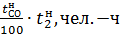 трудоемкость общего диагностирования tД-1= ;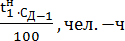 трудоемкость поэлементного диагностирования tД-2= ;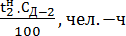 Где доля трудоемкости: , выбираются из приложений к расчету. 6.Определить коэффициент использования автомобилей, по формуле: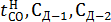 и Дг365Т ,Определить годовой пробег автомобилей, по формуле LГ = 365∙Асп∙lсс∙αИ (км)Заполнить таблицу №2.Определите годовую производственную программу по ЕО, УМР, ТО-1, ТО-2, СО, Д-1, Д-2.Определить сменную производственную программу по ЕО, ТО-1, ТО-2.Определить: общую годовую трудоемкость работ ТР, в зонах ТО ().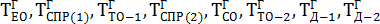 Определить годовую трудоемкость постовых работ в зоне ТР.Определить годовую трудоемкость работ в агрегатном участке.Определить количество производственных рабочих в зоне ТО-1.Определить количество производственных рабочих в агрегатном участке.Заполнить таблицу 3.Справочные данные принимаются из документов: - ОНТП-01-91;Положение о техническом обслуживании и ремонте подвижного состава автомобильного транспорта;приложения к расчету.Таблица №2 Нормативные параметры выбираются по максимальным значениямТаблица 3 - Расчетные показатели по объекту проектированияМаксимальное	количество	баллов	за	выполнение	вариативной	части профессионального (практического) задания II уровня - 30 баллов.Оценивание выполнения данного задания осуществляется следующим образом:Продолжительность выполнения конкурсных заданийРекомендуемое максимальное время, отводимое на выполнения заданий в день – 5 часов (академических).Рекомендуемое максимальное время для выполнения 1 уровня: тестовое задание – 0,5 час (астрономический);перевод профессионального текста, сообщения – 0,5 час (академический); решение задачи по организации работы коллектива – 0,5 час (академический). Рекомендуемое максимальное время для выполнения отдельных заданий 2 уровня:инвариантное практическое задание II уровня – 150 минут; вариативное задание - демонстрация практического опыта в условиях имитирующих производство – 60 минут.Условия выполнения заданий. ОборудованиеЗадание «Тестирование» выполняется в компьютерном кабинете ГПООУ МО «Воскресенский колледж». Персональные компьютеры, объединенные в локальную сеть. Каждый участник выполняет задание за отдельным компьютером. Для проведения тестирования используется виртуальная обучающая среда MOODLE. Техническое сопровождение тестирования обеспечивает инженер по обслуживанию вычислительной техники ГПООУ МО «Воскресенский колледж». Участникам предоставляются листы для записей.Обеспечена возможность единовременного выполнения задания всеми участниками Олимпиады.Задание «Перевод профессионального текста» выполняется участниками Конкурса/Олимпиалы в учебном кабинете ГПООУ МО «Воскресенский колледж». Каждому участнику предоставляется отдельное рабочее место.Участникам предоставляются:текст с заданием на иностранном (английском/немецком) языке; англо-русский/немецко-русский словарь;бланк для выполнения задания; листы для записей;Обеспечена возможность единовременного выполнения задания всеми участниками Конкурса/Олимпиады.Задание «Задание по организации работы коллектива» выполняется участниками Конкурса/Олимпиады в учебном кабинете ГПООУ МО «Воскресенский колледж» Каждому участнику предоставляется отдельное рабочее место.Участникам предоставляются:текст с задачами «Задание по организации работы коллектива»; бланк для выполнения задания;калькулятор; листы для записей;Обеспечена возможность единовременного выполнения задания всеми участниками Олимпиады.Инвариантная часть практического задания II уровня выполняется участниками Конкурса/Олимпиады в учебном кабинете ГПООУ МО «Воскресенский колледж» Каждому участнику предоставляется отдельное рабочее место.Участникам предоставляются:текст с заданием;бланк для выполнения задания; калькулятор;листы для записей;Вариантная часть практического задания II уровня выполняется участниками Конкурса/Олимпиады в учебно-производственных мастерских по техническому обслуживанию и ремонту автомобильного транспорта ГПООУ МО «Воскресенский колледж» Участникам предоставляются рабочие места по следующим примерным видам работ практического задания:модуль «А» Диагностика двигателя (управление)диагностика	систем	автомобиля	Nissan Qashqai	с	использованием	дилерского диагностического сканера Nissan Consult III plus;диагностика уровня токсичности отработанных газов при помощи газоанализатора Инфракар 10.01;проверка форсунок двигателя автомобиля с использованием стенда для УЗ-очистки и диагностики инжекторов SMC-3001А NEW;диагностика неисправностей свечей зажигания автомобиля с использованием стенда SMC-100;модуль «В» Системы рулевого управления и подвескипроверка свободного хода рулевого колеса автомобиля с использованием люфтомера;шиномонтаж колеса автомобиля на станке шиномонтажном Trommelberg 1885IT;балансировка колеса автомобиля на станке балансировочном Trommelberg CB1930B;замена верхнего опорного подшипника стойки Мак-Ферсон;модуль «С» Электрооборудование автомобиля (общая схема)выполнение работ по регулировке фар ближнего света с использованием устройства для регулировки направленности света фар легкового автомобиля с использованием прибора контроля и регулировки фар усиленного TopSpin HBA26D;сборка схемы аварийной сигнализации и указателей поворота автомобиля ВАЗ 2121;Проверка неисправности стартера на стенде;Замена щеток генератора;модуль «D» Коробка передачмодуль «Е» Механика двигателя, Системы торможенияопределение степени износа шеек коленчатого вала автомобиля ВАЗ 2101-01-100-50-15.Замена ремня ГРМ;замена тормозных колодок заднего тормоза автомобиля ВАЗ-2105; ВАЗ-2106;Участникам предоставляются:текст с заданием;инструкционно-технологические карты; оценочные листы.Требования к месту проведения, оборудованию и материалам указаны в паспорте задания.Оценивание работы участника олимпиады в целомДля осуществления учета полученных участниками олимпиады оценок заполняются индивидуальные сводные ведомости оценок результатов выполнения заданий I и II уровня.На основе указанных в п.7.1.ведомостей формируется сводная ведомость, в которую заносятся суммарные оценки в баллах за выполнение заданий I и II уровня каждым участником Олимпиады и итоговая оценка выполнения профессионального комплексного задания каждого участника Олимпиады, получаемая при сложении суммарных оценок за выполнение заданий I и II уровня.Результаты участников заключительного этапа Всероссийской олимпиады ранжируются по убыванию суммарного количества баллов, после чего из ранжированного перечня результатов выделяют 3 наибольших результата, отличных друг от друга – первый, второй и третий результаты.При равенстве баллов предпочтение отдается участнику, имеющему лучший результат за выполнение заданий II уровня.Участник, имеющий первый результат, является победителем Всероссийской олимпиады. Участники, имеющие второй и третий результаты, являются призерами Всероссийской олимпиады.Решение жюри оформляется протоколом.Участникам, показавшим высокие результаты выполнения отдельного задания, при условии выполнения всех заданий, устанавливаются дополнительные поощрения.Номинируются на дополнительные поощрения:участники, показавшие высокие результаты выполнения заданий профессионального комплексного задания по специальности или подгруппам специальностей УГС;участники, показавшие высокие результаты выполнения отдельных задач, входящих в профессиональное комплексное задание;участники, проявившие высокую культуру труда, творчески подошедшие к решениюзаданий.Паспорт практического задания«Перевод профессионального текста»Задание по переводу текста с иностранного языка на русский включает перевод текста, содержание которого включает профессиональную лексику.Объем текста на иностранном языке составляет 1200-1400 знаков.Задание по переводу иностранного текста разработано на английском и немецком языках.Время выполнения задания – 30 минут. Максимальное количество баллов – 10 баллов.Оценивание выполнения практических конкурсных заданий I уровня осуществляется в соответствии с основным целевым индикатором - качество выполнения задания в целом. Критерии оценки по основному целевому индикатору разработаны для текста на английском языке и для текста на немецком языке.Оценочные средства задания «Перевод профессионального текста» (Демоверсия)Прочитайте и письменно переведите текст на английском языкеYour international business partner, representative of the company «Audi», plans to build dealer and service center of this company in your country. He has sent you information about the technology of manufacturing processes of the plant «Audi». You have to study this instruction. Specialists inautomobile industry deal with designing and manufacturing cars, so they should know that the production of the automobile comprises the following phases: designing, working out the technology of manufacturing processes, laboratory tests, road tests, mass production (manufacturing). It is important to know these facts as before the automobile is put into mass production, it should be properly designed and the automobile must meet up-to-date requirements. The automobile must have high efficiency, long service life, driving safety, ease of maintenance and pleasant appearance. In order to obtain all these qualities engineers should develop up-to-date methods of designing cars, using new types of materials. Also it is important to know computer science because it is intended to shorten the time between designing and manufacturing. Computers offer quick and optimal solutions of problems. But before the car is put into mass production all its units and mechanisms are subjected to tests, first in the plant's «Audi» laboratory, then the car undergoes a rigid quality control in road tests. Only then the car is put into mass production. These tests are required because the modern automobile must be rapid in acceleration, must have smooth acting clutch, silent gearbox, dependable brakes and steering system, as well as pleasant appearance. Also it must be comfortable and have all conveniences.Критерии оценки для текста10 баллов (текст переведен полностью или переведен не полностью, интерпретация текста отличается от оригинального перевода на 0 - 40%);8-9 баллов (текст переведен полностью или переведен не полностью, интерпретация текста отличается от оригинального перевода на 0 - 40%);6-7 баллов (текст переведен не полностью (не менее 8 предложений), интерпретация текста отличается от оригинального перевода на 40 - 60%);4-5 баллов (текст переведен не полностью (не менее 5 предложений), интерпретация текста отличается от оригинального перевода на 60 - 90%);0-3 балла – (к переводу текста не приступил).«Организация работы коллектива»Максимальное количество баллов за выполнение задания «Задание по организации работы коллектива» - 10 баллов.Оценивание выполнения задания 1 уровня «Задание по организации работы коллектива» осуществляется следующим образом:Максимальное количество баллов за решение практической задачи по теме «Ресурсы управления» - 2 балла;Таблица 5Критерии оценки 1 задачи по теме «Организации работы коллектива»«Тестирование»Структура оценки за тестовое заданиеВремя выполнения задания – 30 минут. Максимальное количество баллов – 10 баллов.Оценка за задание «Тестирование» определяется простым суммированием баллов за правильные ответы на вопросыПаспорт практического задания инвариантной части практического задания II уровняМаксимальное количество баллов за выполнение инвариантной части практического задания II уровня - 35 баллов.Оценивание выполнения данного задания осуществляется следующим образом: Общее время выполнения II части профессионального задания - 120 минут:Примерное профессиональное заданиеОпределить годовую трудоёмкость шиномонтажных и вулканизационных работ текущего ремонта автомобилей в АТП, имеющем 230 автомобилей ГАЗ-31105. Автомобили имеют пробег с начала эксплуатации – 192 тыс. км, работают в районе холодного климата; категория условий эксплуатации – II; среднесуточный пробег автомобилей – 216 км; коэффициент использования автомобилей – 0,91.План выполнения профессионального задания:Выбрать нормативные периодичность технического обслуживания и капитального ремонта для автомобиля по заданию, таблица 1.Скорректировать нормативные периодичности ТО и КР по условиям эксплуатации.Выбрать нормативные трудоемкости по ТО и ТР для автомобиля из ОНТП-01-91.Скорректировать нормативные трудоемкости по условиям эксплуатации.Определить трудоемкости технических воздействий по формулам:-сезонного обслуживания tСО=;трудоемкость общего диагностирования tД-1= ;трудоемкость поэлементного диагностирования tД-2= ;Где доля трудоемкости: , выбираются из приложений к расчету. 6.Определить коэффициент использования автомобилей, по формуле:и Дг365Т ,Определить годовой пробег автомобилей, по формуле LГ = 365∙Асп∙lсс∙αИ (км)Заполнить таблицу №2.Определите годовую производственную программу по ЕО, УМР, ТО-1, ТО-2, СО, Д-1, Д-2.Определить сменную производственную программу по ЕО, ТО-1, ТО-2.Определить: общую годовую трудоемкость работ ТР, в зонах ТО ().Определить годовую трудоемкость постовых работ в зоне ТР.Определить годовую трудоемкость работ в агрегатном участке.Определить количество производственных рабочих в зоне ТО-1.Определить количество производственных рабочих в агрегатном участке.Заполнить таблицу 3.Справочные данные принимаются из документов: - ОНТП-01-91;Положение о техническом обслуживании и ремонте подвижного состава автомобильного транспорта;приложения к расчету.Нормативные параметры выбираются по максимальным значениям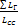 Таблица 3 - Расчетные показатели по объекту проектированияПаспорт задания вариативной части II уровняМаксимальное количество баллов за выполнение вариативной части практического задания II уровня - 35 баллов.Оценивание выполнения данного задания осуществляется следующим образом:БАНК ТЕСТОВЫХ ВОПРОСОВ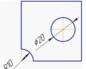 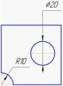 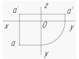 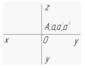 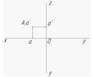 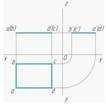 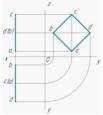 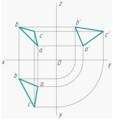 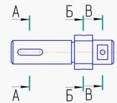 8084Максимальная оценка тестового задания – 30 баллов.Рекомендуемая  литература С.Н. Муравьев, Ф. И. Пуйческу, Н. А. Чванова «Инженерная графика» Москва издательский центр «Академия» 2018А.М. Бродский, Э.М. Фазлулин, В.А. Халдинов «Инженерная графика (металлообработка)»  Москва издательский центр «Академия» 2017Электронный ресурс «Основы черчения» Образовательно-издательский центр « Академия» 2013А.Н. Феофанов «Чтение рабочих чертежей» Москва издательский центр «Академия» 2013С.А.Зайцев ,А.Д.Куранов,А.Н.Толстов «Допуски и технические измерения» Москва Издательский  центр Академия 2017г.Т.А.Качурина «Метрология и стандартизация» 2015г М.: Издательский центр «Академия»,Иванов И.А., Урушев С.В., Воробьев А.А., Кононов Д.П. «Метрология, стандартизация и сертификация на транспорте» Москва Академия,2017Л.И.Вареина, М,М.Краснов Техническая механика, 5-е изд., исп.-М.: Издательский центр «Академия», 2018г.345 с.Графкина М.В. Охрана труда. Автомобильный транспорт: учебник/ М.В. Графкина. - М.: ОИЦ Академия, 2016. – 176 с.Виноградов В.М. Технологические процессы ремонта автомобилей .2015Пузанков А.Г. Автомобили:Устройство автотранспортных ср-в 2016С.К.Шестопалов Устройство легковых автомобилей . В двух частях. Часть 2. 2016С.К.Шестопалов Устройство легковых автомобилей . В двух частях. Часть 1. 2016А.А.Геленов, В.Г.Спиркин. Автомобильные эксплуатационные материалы. 2018М.С.Ходош, А.А.Бачурин, И.В.Спирин, М.И.Савосина. Организация сервисного обслуживания на автомобильном транспорте. 2018В.Ю.Слободчиков. Ремонт кузовов автомобилей . 2019В.М.Виноградов. Техническое обслуживание и ремонт шасси автомобиле . 2019Е.С.Фомина, А.А.Васин. Управление коллективом исполнителей на авторемонтном предприятие. 2017С.А.Гаврилова. Техническая документация. 2019М.С.Ходош, А.А.Бачурин, И.В.Спирин, М.И.Савосина. Организация сервисного обслуживания на автомобильном транспорте. 2018Законодательные и нормативные акты.1.Федеральный закон от 27.12.2002 №184-ФЗ «О техническом регулировании».2.Федеральный закон от 10.06.1993 № 5156-1-ФЗ «О стандартизации». «О защите прав потребителей» (с изменениями и дополнениями).3.Федеральный закон от 08.08.2001 № ФЗ-134 «О защите прав юридических лиц и индивидуальных предпринимателей при проведении контроля (надзора)».4.Федеральный закон от 26.06.2008 №102 «Об обеспечении единства измерений».5.ГОСТ Р ИСО 9000-2001 Система менеджмента качества. Основные положения и словарь.СОГЛАСОВАНО:С работодателем ООО Эй-джи «Строймаркет» старший механик Волощук  Г.Б «______»___________2019 г.УТВЕРЖДАЮ:Зав. отделением ОСП №4  _________Бахмутова В.И.«______»____________2019 г.№ п/пКритерии оценки:Количество баллов1.Определение причины сложившейся ситуации (верно/не верно)5/02.Определение этапов развития ситуации (верно/не верно)2,5/03.Предложения оптимальных вариантов выхода изсложившейся ситуации (верно/не верно)2,5/0ОбозначениеВеличинаК1К2К3К4К5КиОбозначениеВеличинаКоличествобалловКоличествобалловОбозначениеВеличинаК1К2К3К4К5КиОбозначениеВеличинаТеор.Факт.L1H (км),L1К, (км)1L2H (км),L2К, (км)1HLКР , (км)КLКР , (км)1Н, (чел-ч) tЕОК, (чел-ч) tЕО1tТО-1Н,(чел-ч)tТО-1К,(чел-ч)1tТО-2Н,(чел-ч)tТО-2К,(чел-ч)1tCO (чел-ч)(чел-ч)1tД-1(чел-ч)(чел-ч)1tД-2(чел--ч)(чел-ч)1tТРН,(чел-ч/1000)tТРК,(чел-ч/1000)1αИαИ1LГLГ1ВсегоВсегоВсего12№ п/пНаиме нова ние показателяУсловное обозначениеУсловное обозначениеЕдини ца измере нияЕдини ца измере нияВеличинапоказателяВеличинапоказателяВеличинапоказателяКоличествобалловКоличествобаллов№ п/пНаиме нова ние показателяУсловное обозначениеУсловное обозначениеЕдини ца измере нияЕдини ца измере нияРасчет- наяРасчет- наяПриня- таяТео р.Факт.Годовая производственная программаГодовая производственная программаГодовая производственная программаГодовая производственная программаГодовая производственная программаГодовая производственная программаГодовая производственная программаГодовая производственная программаГодовая производственная программаГодовая производственная программаГодовая производственная программа1.По ЕОПо ЕОN ГЕО =Обслуж.Обслуж.Обслуж.11.По ЕОПо ЕОN ГУМР = 0.8· N ГЕОДля грузовых автомобилей и автопоездовОбслуж.Обслуж.Обслуж.2-1.По ЕОПо ЕОN ГУМР = 0.15· N ГЕОДля легковых автомобилей и автобусовОбслуж.Обслуж.Обслуж.---1.По ТО-1По ТО-1N ГТО-1 = 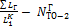 Обслуж.Обслуж.Обслуж.21.По ТО-2По ТО-2N ГТО-2 =Обслуж.Обслуж.Обслуж.11.По СОПо СОN ГСО =2·АспОбслуж.Обслуж.Обслуж.11.По Д-1По Д-1NД-1 Г = 1,1·N ГТО-1 + NГТО-2Воздей- ст.Воздей- ст.Воздей- ст.21.По Д-2По Д-2NД-2 Г = 1,2· N ГТО-2Воздей- ст.Воздей- ст.Воздей- ст.1Сменная производственная программаСменная производственная программаСменная производственная программаСменная производственная программаСменная производственная программаСменная производственная программаСменная производственная программаСменная производственная программаСменная производственная программаСменная производственная программаСменная производственная программа2.По ЕОПо ЕОNсм ЕО = 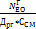 Обслуж.Обслуж.Обслуж.1По ТО-1По ТО-1Nсм ТО - 1 =Обслуж.Обслуж.Обслуж.1По ТО-2По ТО-2Nсм ТО - 2 =Обслуж.Обслуж.Обслуж.1Годовая трудоемкость работ по объекту проектированияГодовая трудоемкость работ по объекту проектированияГодовая трудоемкость работ по объекту проектированияГодовая трудоемкость работ по объекту проектированияГодовая трудоемкость работ по объекту проектированияГодовая трудоемкость работ по объекту проектированияГодовая трудоемкость работ по объекту проектированияГодовая трудоемкость работ по объекту проектированияГодовая трудоемкость работ по объекту проектированияГодовая трудоемкость работ по объекту проектированияГодовая трудоемкость работ по объекту проектирования3.Общая годовая трудоем костьработ ТРОбщая годовая трудоем костьработ ТРТГТР = (ΣLГ/1000) ·tКТРТГТР = (ΣLГ/1000) ·tКТРЧел.- ч13.В зонах ТОВ зонах ТОТГЕО = tК ЕО· NГУМРТГЕО = tК ЕО· NГУМРЧел.-ч13.В зонах ТОВ зонах ТОТГсп.р (1) = Сспр· tКТО-1· NГТО-1, где Сспр.= 0,20ТГсп.р (1) = Сспр· tКТО-1· NГТО-1, где Сспр.= 0,20Чел.- ч13.В зонах ТОВ зонах ТОТГТО-1 = tКТО-1· NГТО-1+ТГсп.р(1)ТГТО-1 = tКТО-1· NГТО-1+ТГсп.р(1)Чел.- ч13.В зонах ТОВ зонах ТОТГсп.р (2) = Сспр· tКТО-2· NГТО-2, где Сспр= 0,20 ГТГсп.р (2) = Сспр· tКТО-2· NГТО-2, где Сспр= 0,20 ГЧел.- ч13.В зонах ТОВ зонах ТОТГСО = tСО· 2· АСПТГСО = tСО· 2· АСПЧел.-ч13.В зонах ТОВ зонах ТОТГТО-2 = tКТО-2 · NГТО-2 ++ТГсп.р(2) + ТГ ОСТГТО-2 = tКТО-2 · NГТО-2 ++ТГсп.р(2) + ТГ ОСЧел.- ч13.В зоне диагност икиВ зоне диагност икиТГД-1 = tД-1· NД-1 ГТГД-1 = tД-1· NД-1 ГЧел-ч13.В зоне диагност икиВ зоне диагност икиТГД-2 = tД-2· NД-2 ГТГД-2 = tД-2· NД-2 ГЧел.-ч13.Годовая трудоем кость постовы х работ в зонеТРГодовая трудоем кость постовы х работ в зонеТРТГ1ТР = ТГТР - (ТГсп.р(1)+ТГсп.р(2))ТГ1ТР = ТГТР - (ТГсп.р(1)+ТГсп.р(2))Чел.- ч13.Годовая трудоем кость на участке (цехе)Годовая трудоем кость на участке (цехе)ТГТР(уч.) = ТГ1ТР· СТР /100, гдеСТР - % на постовые, цеховые работы от общего объема ТР (см. приложение)ТГТР(уч.) = ТГ1ТР· СТР /100, гдеСТР - % на постовые, цеховые работы от общего объема ТР (см. приложение)Чел.* ч1Количество производственных рабочих в зоне ТО-1Количество производственных рабочих в зоне ТО-1Количество производственных рабочих в зоне ТО-1Количество производственных рабочих в зоне ТО-1Количество производственных рабочих в зоне ТО-1Количество производственных рабочих в зоне ТО-1Количество производственных рабочих в зоне ТО-1Количество производственных рабочих в зоне ТО-1Количество производственных рабочих в зоне ТО-1Количество производственных рабочих в зоне ТО-1Количество производственных рабочих в зоне ТО-14.ЯвочноеЯвочноеРя =Т Гi/ ФРМЧел.Чел.14.ШтатноеШтатноеРш =Т Гi/ ФРВЧел.Чел.1Количество производственных рабочих в агрегатном участкеКоличество производственных рабочих в агрегатном участкеКоличество производственных рабочих в агрегатном участкеКоличество производственных рабочих в агрегатном участкеКоличество производственных рабочих в агрегатном участкеКоличество производственных рабочих в агрегатном участкеКоличество производственных рабочих в агрегатном участкеКоличество производственных рабочих в агрегатном участкеКоличество производственных рабочих в агрегатном участкеКоличество производственных рабочих в агрегатном участкеКоличество производственных рабочих в агрегатном участке5.ЯвочноеЯвочноеРя =Т Г ТР(уч) / ФРМЧел.Чел.15.ШтатноеШтатноеРш =Т Г ТР(уч) / ФРВЧел.Чел.1ВсегоВсегоВсегоВсего28ИтогоИтогоИтогоИтого40№п/п23.00.00 Техника и технологии наземного транспорта1.ФГОС по специальности 23.02.03 Техническое обслуживание и ремонт автомобильного транспорта, утвержден приказом Министерства образования и науки Российской Федерации от 22 апреля 2014 г. N 383, зарегистрирован Министерством юстиции (рег. № 32878 от27.06.2014)2.ОК 2. Организовывать собственную деятельность, выбирать типовые методы и способы выполнения профессиональных задач, оценивать их эффективность и качество.ОК 3. Принимать решения в стандартных и нестандартных ситуациях и нести за них ответственность.ОК 5. Использовать информационно-коммуникационные технологии в профессиональной деятельности.ОК 6. Работать в коллективе и команде, эффективно общаться с коллегами, руководством, потребителями.ОК 7. Брать на себя ответственность за работу членов команды (подчиненных), результат выполнения заданий.ОК 9. Ориентироваться в условиях частой смены технологий в профессиональной деятельности. ПК1.2. Осуществлять технический контроль при хранении, эксплуатации, техническом обслуживании и ремонте автотранспортных средств.ПК 1.3. Разрабатывать технологические процессы ремонта узлов и деталей.ПК 2.1. Планировать и организовывать работы по техническому обслуживанию и ремонту автотранспорта.ПК 2.2. Контролировать и оценивать качество работы исполнителей работ.ПК 2.3. Организовывать безопасное ведение работ при техническом обслуживании и ремонте автотранспорта.3.ОГСЭ.03 Иностранный язык МДК.01.01Устройство автомобиляМДК.01.02 Техническое обслуживание и ремонт автомобиля4.Наименование задания№п/п23.00.00 Техника и технологии наземного транспорта1.ФГОС по специальности 23.02.03 Техническое обслуживание и ремонт автомобильного транспорта, утвержден приказом Министерства образования и науки Российской Федерации от 22 апреля 2014 г. N 383, зарегистрирован Министерством юстиции (рег. № 32878 от27.06.2014)2.ОК 2. Организовывать собственную деятельность, выбирать типовые методы и способы выполнения профессиональных задач, оценивать их эффективность и качество.ОК 3. Принимать решения в стандартных и нестандартных ситуациях и нести за них ответственность.ОК 5. Использовать информационно-коммуникационные технологии в профессиональной деятельности.ОК 6. Работать в коллективе и команде, эффективно общаться с коллегами, руководством, потребителями.ОК 7. Брать на себя ответственность за работу членов команды (подчиненных), результат выполнения заданий.ОК 9. Ориентироваться в условиях частой смены технологий в профессиональной деятельности. ПК1.2. Осуществлять технический контроль при хранении, эксплуатации, техническом обслуживании и ремонте автотранспортных средств.ПК 1.3. Разрабатывать технологические процессы ремонта узлов и деталей.ПК 2.1. Планировать и организовывать работы по техническому обслуживанию и ремонту автотранспорта.ПК 2.2. Контролировать и оценивать качество работы исполнителей работ.ПК 2.3. Организовывать безопасное ведение работ при техническом обслуживании и ремонте автотранспорта.3.МДК.01.01Устройство автомобиляМДК.01.02 Техническое обслуживание и ремонт автомобиля4.Наименование задания№п/пКритерии оценки:Количествобаллов1.Определение причины сложившейся ситуации (верно/неверно)5/02.Определение этапов развития ситуации (верно/не верно)2,5/03.Предложения оптимальных вариантов выхода изсложившейся ситуации (верно/не верно)2,5/0№п/п23.00.00 Техника и технологии наземного транспорта23.00.00 Техника и технологии наземного транспорта23.00.00 Техника и технологии наземного транспорта1.ФГОС по специальности 23.02.03 Техническое обслуживание и ремонт автомобильного транспорта,  утвержден приказом Министерства образования и науки Российской Федерации от22 апреля 2014 г. N 383, зарегистрирован Министерством юстиции (рег. № 32878 от 27.06.2014)ФГОС по специальности 23.02.03 Техническое обслуживание и ремонт автомобильного транспорта,  утвержден приказом Министерства образования и науки Российской Федерации от22 апреля 2014 г. N 383, зарегистрирован Министерством юстиции (рег. № 32878 от 27.06.2014)ФГОС по специальности 23.02.03 Техническое обслуживание и ремонт автомобильного транспорта,  утвержден приказом Министерства образования и науки Российской Федерации от22 апреля 2014 г. N 383, зарегистрирован Министерством юстиции (рег. № 32878 от 27.06.2014)2.ОК 2. Организовывать собственную деятельность, выбирать типовые методы и способы выполнения профессиональных задач, оценивать их эффективность и качество.ОК 3. Принимать решения в стандартных и нестандартных ситуациях и нести за них ответственность.ОК 5. Использовать информационно-коммуникационные технологии в профессиональной деятельности.ОК 6. Работать в коллективе и команде, эффективно общаться с коллегами, руководством, потребителями.ОК 7. Брать на себя ответственность за работу членов команды (подчиненных), результат выполнения заданий.ОК 9. Ориентироваться в условиях частой смены технологий в профессиональной деятельности. ПК1.2. Осуществлять технический контроль при хранении, эксплуатации, техническом обслуживании и ремонте автотранспортных средств.ПК 1.3. Разрабатывать технологические процессы ремонта узлов и деталей.ПК 2.1. Планировать и организовывать работы по техническому обслуживанию и ремонту автотранспорта.ПК 2.2. Контролировать и оценивать качество работы исполнителей работ.ПК 2.3. Организовывать безопасное ведение работ при техническом обслуживании и ремонте автотранспорта.ОК 2. Организовывать собственную деятельность, выбирать типовые методы и способы выполнения профессиональных задач, оценивать их эффективность и качество.ОК 3. Принимать решения в стандартных и нестандартных ситуациях и нести за них ответственность.ОК 5. Использовать информационно-коммуникационные технологии в профессиональной деятельности.ОК 6. Работать в коллективе и команде, эффективно общаться с коллегами, руководством, потребителями.ОК 7. Брать на себя ответственность за работу членов команды (подчиненных), результат выполнения заданий.ОК 9. Ориентироваться в условиях частой смены технологий в профессиональной деятельности. ПК1.2. Осуществлять технический контроль при хранении, эксплуатации, техническом обслуживании и ремонте автотранспортных средств.ПК 1.3. Разрабатывать технологические процессы ремонта узлов и деталей.ПК 2.1. Планировать и организовывать работы по техническому обслуживанию и ремонту автотранспорта.ПК 2.2. Контролировать и оценивать качество работы исполнителей работ.ПК 2.3. Организовывать безопасное ведение работ при техническом обслуживании и ремонте автотранспорта.ОК 2. Организовывать собственную деятельность, выбирать типовые методы и способы выполнения профессиональных задач, оценивать их эффективность и качество.ОК 3. Принимать решения в стандартных и нестандартных ситуациях и нести за них ответственность.ОК 5. Использовать информационно-коммуникационные технологии в профессиональной деятельности.ОК 6. Работать в коллективе и команде, эффективно общаться с коллегами, руководством, потребителями.ОК 7. Брать на себя ответственность за работу членов команды (подчиненных), результат выполнения заданий.ОК 9. Ориентироваться в условиях частой смены технологий в профессиональной деятельности. ПК1.2. Осуществлять технический контроль при хранении, эксплуатации, техническом обслуживании и ремонте автотранспортных средств.ПК 1.3. Разрабатывать технологические процессы ремонта узлов и деталей.ПК 2.1. Планировать и организовывать работы по техническому обслуживанию и ремонту автотранспорта.ПК 2.2. Контролировать и оценивать качество работы исполнителей работ.ПК 2.3. Организовывать безопасное ведение работ при техническом обслуживании и ремонте автотранспорта.3.Информационные технологии в профессиональной деятельности Оборудование, материалы, инструментыСистемы качества, стандартизации и сертификацииОхрана труда, безопасность жизнедеятельности, безопасность окружающей среды Экономика и правовое обеспечение профессиональной деятельностиУстройство автомобиляТехническое обслуживание и ремонт автомобиляИнформационные технологии в профессиональной деятельности Оборудование, материалы, инструментыСистемы качества, стандартизации и сертификацииОхрана труда, безопасность жизнедеятельности, безопасность окружающей среды Экономика и правовое обеспечение профессиональной деятельностиУстройство автомобиляТехническое обслуживание и ремонт автомобиляИнформационные технологии в профессиональной деятельности Оборудование, материалы, инструментыСистемы качества, стандартизации и сертификацииОхрана труда, безопасность жизнедеятельности, безопасность окружающей среды Экономика и правовое обеспечение профессиональной деятельностиУстройство автомобиляТехническое обслуживание и ремонт автомобиля4.Наименование заданияНаименование заданияНаименование задания5.Вариативная	часть	задания«Тестирование»	содержит	50вопросов не менее, чем по двум тематическим	направлениям. Тематика, количество и формат вопросов по темам вариативной  части	тестового		задания формируются на основе знаний, входящих в УГС, по которой проводится Олимпиада.Алгоритм	формирования инвариантной части задания«Тестирование» для участника Олимпиады единый для всех специальностей СПО.Критерии оценкиВ зависимости от типа вопроса ответ считается правильным, если:при ответе на вопрос закрытой формы с выбором ответа выбран правильный ответ;при ответе на вопрос открытой формы дан правильный ответ;при ответе на вопрос на установление		правильной последовательности	установлена правильная последовательность;при ответе на вопрос на установление соответствия, если сопоставление произведено верно для всех пар.Максимальный балл - 250,5	балла	за правильный ответ0	баллов	за неправильный ответ№ п\пНаименование темы вопросовКол- воКоличество балловКоличество балловКоличество балловКоличество балловКоличество баллов№ п\пНаименование темы вопросовКол- воВопросОткрытаВопросВопросМакс.вопро совна выбор ответая форма вопросанасоответст виена установ лениепослед.баллИнвариантная часть тестового задания1Информационные	технологии	в профессиональной деятельности40,20,20,20,20,82Оборудование,	материалы, инструменты40,20,20,20,20,83Системы качества, стандартизации и сертификации40,20,20,20,20,84Охрана	труда,	безопасность жизнедеятельности,	безопасностьокружающей среды40,20,20,20,20,85Экономика и правовое обеспечение профессиональной деятельности40,20,20,20,20,8ИТОГО:204Вариативный раздел тестового задания (специфика УГС)1Устройство автомобиля150,20,20,20,232Техническое обслуживание и ремонт автомобиля150,20,20,20,23ИТОГО:306ИТОГО:5010№п/п23.02.07 Техника и технологии наземного транспорта1.ФГОС по специальности 23.02.03 Техническое обслуживание и ремонт автомобильного транспорта, утвержден приказом Министерства образования и науки Российской Федерации от 22 апреля 2014 г. N 383, зарегистрирован Министерством юстиции (рег. № 32878 от27.06.2014)2.ОК 2. Организовывать собственную деятельность, выбирать типовые методы и способы выполнения профессиональных задач, оценивать их эффективность и качество.ОК 3. Принимать решения в стандартных и нестандартных ситуациях и нести за них ответственность.ОК 5. Использовать информационно-коммуникационные технологии в профессиональной деятельности.ОК 6. Работать в коллективе и команде, эффективно общаться с коллегами, руководством, потребителями.ОК 7. Брать на себя ответственность за работу членов команды (подчиненных), результат выполнения заданий.ОК 9. Ориентироваться в условиях частой смены технологий в профессиональной деятельности. ПК1.2. Осуществлять технический контроль при хранении, эксплуатации, техническом обслуживании и ремонте автотранспортных средств.ПК 1.3. Разрабатывать технологические процессы ремонта узлов и деталей.ПК 2.1. Планировать и организовывать работы по техническому обслуживанию и ремонту автотранспорта.ПК 2.2. Контролировать и оценивать качество работы исполнителей работ.ПК 2.3. Организовывать безопасное ведение работ при техническом обслуживании и ремонте автотранспорта.3.ОПД.07 Информационные технологии в профессиональной деятельности ОПД.04 Оборудование, материалы, инструментыОПД.05 Системы качества, стандартизации и сертификацииОПД.10 Охрана труда, безопасность жизнедеятельности, безопасность окружающей среды ОПД.08 Экономика и правовое обеспечение профессиональной деятельностиМДК.01.01 Устройство автомобиляМДК.01.02 Техническое обслуживание и ремонт автомобиля МДК.02.01 Основы управления работой малого предприятия4.Наименование заданияОбозначениеВеличинаК1К2К3К4К5КиОбозначениеВеличинаКоличествобалловТеор.Факт.L1H (км),L1К, (км)1L2H (км),L2К, (км)1HLКР , (км)КLКР , (км)1Н, (чел-ч) tЕОК, (чел-ч) tЕО1tТО-1Н,(чел-ч)tТО-1К,(чел-ч)1tТО-2Н,(чел-ч)tТО-2К,(чел-ч)1tCO (чел-ч)(чел-ч)1tД-1(чел-ч)(чел-ч)1tД-2(чел--ч)(чел-ч)1tТРН,(чел-ч/1000)tТРК,(чел-ч/1000)1αИαИ1LГLГ1ВсегоВсегоВсего12№ п/пНаиме нова ние показателяУсловное обозначениеУсловное обозначениеЕдини ца измере нияВеличинапоказателяВеличинапоказателяВеличинапоказателяКоличествобалловКоличествобаллов№ п/пНаиме нова ние показателяУсловное обозначениеУсловное обозначениеЕдини ца измере нияРасчет- наяРасчет- наяПриня- таяТео р.Факт.Годовая производственная программаГодовая производственная программаГодовая производственная программаГодовая производственная программаГодовая производственная программаГодовая производственная программаГодовая производственная программаГодовая производственная программаГодовая производственная программаГодовая производственная программа1.По ЕОПо ЕОN ГЕО =Обслуж.Обслуж.11.По ЕОПо ЕОN ГУМР = 0.8· N ГЕОДля грузовых автомобилей и автопоездовОбслуж.Обслуж.2-1.По ЕОПо ЕОN ГУМР = 0.15· N ГЕОДля легковых автомобилей и автобусовОбслуж.Обслуж.---1.По ТО-1По ТО-1N ГТО-1 =Обслуж.Обслуж.21.По ТО-2По ТО-2N ГТО-2 =Обслуж.Обслуж.11.По СОПо СОN ГСО =2·АспОбслуж.Обслуж.11.По Д-1По Д-1NД-1 Г = 1,1·N ГТО-1 + NГТО-2Воздей- ст.Воздей- ст.2По Д-2NД-2 Г = 1,2· N ГТО-2Воздей- ст.Воздей- ст.Воздей- ст.1Сменная производственная программаСменная производственная программаСменная производственная программаСменная производственная программаСменная производственная программаСменная производственная программаСменная производственная программаСменная производственная программаСменная производственная программаСменная производственная программа2.По ЕОNсм ЕО =Обслуж.Обслуж.Обслуж.12.По ТО-1Nсм ТО - 1 =Обслуж.Обслуж.Обслуж.12.По ТО-2Nсм ТО - 2 = 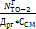 Обслуж.Обслуж.Обслуж.1Годовая трудоемкость работ по объекту проектированияГодовая трудоемкость работ по объекту проектированияГодовая трудоемкость работ по объекту проектированияГодовая трудоемкость работ по объекту проектированияГодовая трудоемкость работ по объекту проектированияГодовая трудоемкость работ по объекту проектированияГодовая трудоемкость работ по объекту проектированияГодовая трудоемкость работ по объекту проектированияГодовая трудоемкость работ по объекту проектированияГодовая трудоемкость работ по объекту проектирования3.Общая годовая трудоем костьработ ТРТГТР = (ΣLГ/1000) ·tКТРТГТР = (ΣLГ/1000) ·tКТРЧел.- ч13.В зонах ТОТГЕО = tК ЕО· NГУМРТГЕО = tК ЕО· NГУМРЧел.-ч13.В зонах ТОТГсп.р (1) = Сспр· tКТО-1· NГТО-1, где Сспр.= 0,20ТГсп.р (1) = Сспр· tКТО-1· NГТО-1, где Сспр.= 0,20Чел.- ч13.В зонах ТОТГТО-1 = tКТО-1· NГТО-1+ТГсп.р(1)ТГТО-1 = tКТО-1· NГТО-1+ТГсп.р(1)Чел.- ч13.В зонах ТОТГсп.р (2) = Сспр· tКТО-2· NГТО-2, где Сспр= 0,20 ГТГсп.р (2) = Сспр· tКТО-2· NГТО-2, где Сспр= 0,20 ГЧел.- ч13.В зонах ТОТГСО = tСО· 2· АСПТГСО = tСО· 2· АСПЧел.-ч13.В зонах ТОТГТО-2 = tКТО-2 · NГТО-2 ++ТГсп.р(2) + ТГ ОСТГТО-2 = tКТО-2 · NГТО-2 ++ТГсп.р(2) + ТГ ОСЧел.- ч13.В зоне диагност икиТГД-1 = tД-1· NД-1 ГТГД-1 = tД-1· NД-1 ГЧел-ч13.В зоне диагност икиТГД-2 = tД-2· NД-2 ГТГД-2 = tД-2· NД-2 ГЧел.-ч13.Годовая трудоем кость постовы х работ в зонеТРТГ1ТР = ТГТР - (ТГсп.р(1)+ТГсп.р(2))ТГ1ТР = ТГТР - (ТГсп.р(1)+ТГсп.р(2))Чел.- ч13.Годовая трудоем кость на участке (цехе)ТГТР(уч.) = ТГ1ТР· СТР /100, гдеСТР - % на постовые, цеховые работы от общего объема ТР (см. приложение)ТГТР(уч.) = ТГ1ТР· СТР /100, гдеСТР - % на постовые, цеховые работы от общего объема ТР (см. приложение)Чел.* ч1Количество производственных рабочих в зоне ТО-1Количество производственных рабочих в зоне ТО-1Количество производственных рабочих в зоне ТО-1Количество производственных рабочих в зоне ТО-1Количество производственных рабочих в зоне ТО-1Количество производственных рабочих в зоне ТО-1Количество производственных рабочих в зоне ТО-1Количество производственных рабочих в зоне ТО-1Количество производственных рабочих в зоне ТО-14.ЯвочноеРя =Т Гi/ ФРМЧел.Чел.1,04.ШтатноеРш =Т Гi/ ФРВЧел.Чел.1,0Количество производственных рабочих в агрегатном участкеКоличество производственных рабочих в агрегатном участкеКоличество производственных рабочих в агрегатном участкеКоличество производственных рабочих в агрегатном участкеКоличество производственных рабочих в агрегатном участкеКоличество производственных рабочих в агрегатном участкеКоличество производственных рабочих в агрегатном участкеКоличество производственных рабочих в агрегатном участкеКоличество производственных рабочих в агрегатном участке5.ЯвочноеРя =Т Г ТР(уч) / ФРМЧел.Чел.1,05.ШтатноеРш =Т Г ТР(уч) / ФРВЧел.Чел.1,0ВсегоВсегоВсего28ИтогоИтогоИтого40№п/п23.00.00 Техника и технологии наземного транспорта1.ФГОС по специальности 23.02.03 Техническое обслуживание и ремонт автомобильного транспорта, утвержден приказом Министерства образования и науки Российской Федерации от 22 апреля 2014 г. N 383, зарегистрирован Министерством юстиции (рег. № 32878 от27.06.2014)2.ОК 2. Организовывать собственную деятельность, выбирать типовые методы и способы выполнения профессиональных задач, оценивать их эффективность и качество.ПК 1.1. Планировать и организовывать работы по техническому обслуживанию и ремонту автотранспорта.ПК 3.1. Выполнять работы по профессии рабочего Слесарь по ремонту автомобилей Объектами профессиональной деятельности выпускников специальности являются: автотранспортные средства;технологическое оборудование для технического обслуживания и ремонта автотранспортных средств;Техник готовится к следующим видам деятельности: Техническое обслуживание и ремонт автотранспортаВыполнение работ по профессии рабочего Слесарь по ремонту автомобилей3.МДК.01.02 Техническое обслуживание и ремонт автотранспортаМДК.03.01Технология выполнения работ по профессии рабочего Слесарь по ремонту автомобилей4.Наименование задания№ п/п№ п/пВопрос№1 Материаловедение№1 Материаловедение№1 Материаловедение№1 Материаловедение№1 Материаловедение11Бронза это …химический элементсплав металлов на основе железасплав металлов на основе медисплав металлов на основе оловаБронза это …химический элементсплав металлов на основе железасплав металлов на основе медисплав металлов на основе оловаБронза это …химический элементсплав металлов на основе железасплав металлов на основе медисплав металлов на основе олова22Как называется механическое свойство, определяющее способность металла сопротивляться деформации и разрушению при статическом нагружении?ударная вязкостьвязкость разрушенияпрочностьвыносливостьКак называется механическое свойство, определяющее способность металла сопротивляться деформации и разрушению при статическом нагружении?ударная вязкостьвязкость разрушенияпрочностьвыносливостьКак называется механическое свойство, определяющее способность металла сопротивляться деформации и разрушению при статическом нагружении?ударная вязкостьвязкость разрушенияпрочностьвыносливость33Сталь какой марки содержит 0,5% углерода?1) 452) 50ХФА 3) 15Х25Т 4) 65ГСталь какой марки содержит 0,5% углерода?1) 452) 50ХФА 3) 15Х25Т 4) 65ГСталь какой марки содержит 0,5% углерода?1) 452) 50ХФА 3) 15Х25Т 4) 65Г44В каком случае рабочее место оборудовано светильником правильно?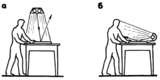 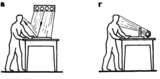 абвгВ каком случае рабочее место оборудовано светильником правильно?абвгВ каком случае рабочее место оборудовано светильником правильно?абвг55Поставьте в соответствие слесарные операции и используемый инструмент.разметкарубкаопиливаниенарезание наружной резьбынарезание внутренней резьбыа)	зубилоб)	метчикв)	кернерг)	плашка д) надфильПоставьте в соответствие слесарные операции и используемый инструмент.разметкарубкаопиливаниенарезание наружной резьбынарезание внутренней резьбыа)	зубилоб)	метчикв)	кернерг)	плашка д) надфильПоставьте в соответствие слесарные операции и используемый инструмент.разметкарубкаопиливаниенарезание наружной резьбынарезание внутренней резьбыа)	зубилоб)	метчикв)	кернерг)	плашка д) надфиль66Выберите основные группы показателей качества продукции:механическиеэргономическиепатентно – правовыетранспортабельностиВыберите основные группы показателей качества продукции:механическиеэргономическиепатентно – правовыетранспортабельностиВыберите основные группы показателей качества продукции:механическиеэргономическиепатентно – правовыетранспортабельности77Обязательный для выполнения нормативный документ – это …национальный (государственный) стандарттехнический регламентстандарт предприятияОбязательный для выполнения нормативный документ – это …национальный (государственный) стандарттехнический регламентстандарт предприятияОбязательный для выполнения нормативный документ – это …национальный (государственный) стандарттехнический регламентстандарт предприятия8Установите соответствие:наука об измерениях, методах и средствах обеспечения их единствадеятельность, направленная на разработку и установление требований, норм, правилформа подтверждения соответствия объектов выдвинутым требованияма) стандартизация б) метрологияв) сертификация9За счет чего обеспечивается точность сборки по методу полной взаимозаменяемости?за счет подбораза счет пригонкиза счет высокой точности изготовления деталей10Отверстие, нижнее отклонение которого равно нулю - это …основное отверстиепосадки в системе отверстияосновной валпосадки в системе вала11Погрешность – это …разность между предельными размерами;разность между действительным и номинальным размерами;разность между наибольшим предельным размером и номинальным12С увеличением квалитета точность на обработку …не изменяетсяуменьшаетсяувеличивается13Физическая величина – это …значение, идеально отражающее свойство объектасвойство, присущее физическим объектам или явлениям (масса, длина, температура)значение, найденное с помощью математических вычисленийзначение, найденное экспериментально, достаточно близкое к истинному значению№2 Инженерная графика №2 Инженерная графика №2 Инженерная графика №2 Инженерная графика №2 Инженерная графика №2 Инженерная графика 1Определите и запишите показания микрометра на рисунке: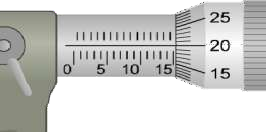 Определите и запишите показания микрометра на рисунке:Определите и запишите показания микрометра на рисунке:Определите и запишите показания микрометра на рисунке:Определите и запишите показания микрометра на рисунке:2Определите изображение знака соответствия в системе ГОСТ Р :Определите изображение знака соответствия в системе ГОСТ Р :Определите изображение знака соответствия в системе ГОСТ Р :Определите изображение знака соответствия в системе ГОСТ Р :Определите изображение знака соответствия в системе ГОСТ Р :2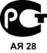 1)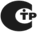 2)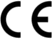 3)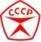 4)3Объектами стандартизации могут быть:производственная услуганормативные документыприродные явленияизготовительОбъектами стандартизации могут быть:производственная услуганормативные документыприродные явленияизготовительОбъектами стандартизации могут быть:производственная услуганормативные документыприродные явленияизготовительОбъектами стандартизации могут быть:производственная услуганормативные документыприродные явленияизготовительОбъектами стандартизации могут быть:производственная услуганормативные документыприродные явленияизготовитель4Действительный размер это …окончательно принятый в процессе проектирования и проставляемый на чертеже размер детали или соединенияразмер, полученный в результате измерения с допустимой погрешностьюразмер, полученный в результате вычитания номинального размера из максимально допустимогоДействительный размер это …окончательно принятый в процессе проектирования и проставляемый на чертеже размер детали или соединенияразмер, полученный в результате измерения с допустимой погрешностьюразмер, полученный в результате вычитания номинального размера из максимально допустимогоДействительный размер это …окончательно принятый в процессе проектирования и проставляемый на чертеже размер детали или соединенияразмер, полученный в результате измерения с допустимой погрешностьюразмер, полученный в результате вычитания номинального размера из максимально допустимогоДействительный размер это …окончательно принятый в процессе проектирования и проставляемый на чертеже размер детали или соединенияразмер, полученный в результате измерения с допустимой погрешностьюразмер, полученный в результате вычитания номинального размера из максимально допустимогоДействительный размер это …окончательно принятый в процессе проектирования и проставляемый на чертеже размер детали или соединенияразмер, полученный в результате измерения с допустимой погрешностьюразмер, полученный в результате вычитания номинального размера из максимально допустимого5Посадка, при графическом изображении которой всегда поле допуска отверстия расположено над полем допуска вала называется …посадка с натягом;посадка переходная;посадка с зазором.Посадка, при графическом изображении которой всегда поле допуска отверстия расположено над полем допуска вала называется …посадка с натягом;посадка переходная;посадка с зазором.Посадка, при графическом изображении которой всегда поле допуска отверстия расположено над полем допуска вала называется …посадка с натягом;посадка переходная;посадка с зазором.Посадка, при графическом изображении которой всегда поле допуска отверстия расположено над полем допуска вала называется …посадка с натягом;посадка переходная;посадка с зазором.Посадка, при графическом изображении которой всегда поле допуска отверстия расположено над полем допуска вала называется …посадка с натягом;посадка переходная;посадка с зазором.6Прочитайте и запишите показания штангенциркуля на рисунке: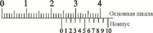 Прочитайте и запишите показания штангенциркуля на рисунке:Прочитайте и запишите показания штангенциркуля на рисунке:Прочитайте и запишите показания штангенциркуля на рисунке:Прочитайте и запишите показания штангенциркуля на рисунке:7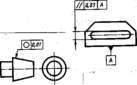 Допуск круглости имеет условный знак, изображенный на рисунке …1	2	3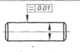 4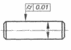 Допуск круглости имеет условный знак, изображенный на рисунке …1	2	34Допуск круглости имеет условный знак, изображенный на рисунке …1	2	34Допуск круглости имеет условный знак, изображенный на рисунке …1	2	34Допуск круглости имеет условный знак, изображенный на рисунке …1	2	34№3 Охрана труда №3 Охрана труда №3 Охрана труда №3 Охрана труда №3 Охрана труда №3 Охрана труда 1В каких законодательных актах РФ отражены вопросы охраны труда?в конституции РФв Трудовом кодексе РФв инструкциях по технике безопасностиВ каких законодательных актах РФ отражены вопросы охраны труда?в конституции РФв Трудовом кодексе РФв инструкциях по технике безопасностиВ каких законодательных актах РФ отражены вопросы охраны труда?в конституции РФв Трудовом кодексе РФв инструкциях по технике безопасностиВ каких законодательных актах РФ отражены вопросы охраны труда?в конституции РФв Трудовом кодексе РФв инструкциях по технике безопасностиВ каких законодательных актах РФ отражены вопросы охраны труда?в конституции РФв Трудовом кодексе РФв инструкциях по технике безопасности2Что предусматривает дисциплинарная ответственность за нарушение законодательных и нормативных актов по безопасности труда должностными лицами?наложение штрафаобъявление дисциплинарного взысканияисправительные работылишение свободыЧто предусматривает дисциплинарная ответственность за нарушение законодательных и нормативных актов по безопасности труда должностными лицами?наложение штрафаобъявление дисциплинарного взысканияисправительные работылишение свободыЧто предусматривает дисциплинарная ответственность за нарушение законодательных и нормативных актов по безопасности труда должностными лицами?наложение штрафаобъявление дисциплинарного взысканияисправительные работылишение свободыЧто предусматривает дисциплинарная ответственность за нарушение законодательных и нормативных актов по безопасности труда должностными лицами?наложение штрафаобъявление дисциплинарного взысканияисправительные работылишение свободыЧто предусматривает дисциплинарная ответственность за нарушение законодательных и нормативных актов по безопасности труда должностными лицами?наложение штрафаобъявление дисциплинарного взысканияисправительные работылишение свободы3Какие службы осуществляют государственный надзор за соблюдением охраны труда?Федеральная инспекция трудаРостехнадзорминистерство транспортаКакие службы осуществляют государственный надзор за соблюдением охраны труда?Федеральная инспекция трудаРостехнадзорминистерство транспортаКакие службы осуществляют государственный надзор за соблюдением охраны труда?Федеральная инспекция трудаРостехнадзорминистерство транспортаКакие службы осуществляют государственный надзор за соблюдением охраны труда?Федеральная инспекция трудаРостехнадзорминистерство транспортаКакие службы осуществляют государственный надзор за соблюдением охраны труда?Федеральная инспекция трудаРостехнадзорминистерство транспорта4Кто проводит вводный инструктаж по охране труда перед допуском до работы?руководитель работинженер по охране трудадиректор предприятияКто проводит вводный инструктаж по охране труда перед допуском до работы?руководитель работинженер по охране трудадиректор предприятияКто проводит вводный инструктаж по охране труда перед допуском до работы?руководитель работинженер по охране трудадиректор предприятияКто проводит вводный инструктаж по охране труда перед допуском до работы?руководитель работинженер по охране трудадиректор предприятияКто проводит вводный инструктаж по охране труда перед допуском до работы?руководитель работинженер по охране трудадиректор предприятия5Какими из перечисленных огнетушителей нельзя тушить электроустановки?порошковый огнетушитель ОП-5углекислотный огнетушитель ОУ-8воздушно-пенный огнетушитель ОВП-50Какими из перечисленных огнетушителей нельзя тушить электроустановки?порошковый огнетушитель ОП-5углекислотный огнетушитель ОУ-8воздушно-пенный огнетушитель ОВП-50Какими из перечисленных огнетушителей нельзя тушить электроустановки?порошковый огнетушитель ОП-5углекислотный огнетушитель ОУ-8воздушно-пенный огнетушитель ОВП-50Какими из перечисленных огнетушителей нельзя тушить электроустановки?порошковый огнетушитель ОП-5углекислотный огнетушитель ОУ-8воздушно-пенный огнетушитель ОВП-50Какими из перечисленных огнетушителей нельзя тушить электроустановки?порошковый огнетушитель ОП-5углекислотный огнетушитель ОУ-8воздушно-пенный огнетушитель ОВП-506Какие устройства применяются для защиты от поражения электрическим током в случае повреждения изоляции?автоматическое отключениезащитное заземлениезащитное отключениевсе здесь указанныеКакие устройства применяются для защиты от поражения электрическим током в случае повреждения изоляции?автоматическое отключениезащитное заземлениезащитное отключениевсе здесь указанныеКакие устройства применяются для защиты от поражения электрическим током в случае повреждения изоляции?автоматическое отключениезащитное заземлениезащитное отключениевсе здесь указанныеКакие устройства применяются для защиты от поражения электрическим током в случае повреждения изоляции?автоматическое отключениезащитное заземлениезащитное отключениевсе здесь указанныеКакие устройства применяются для защиты от поражения электрическим током в случае повреждения изоляции?автоматическое отключениезащитное заземлениезащитное отключениевсе здесь указанные7Какой должна быть скорость движения автотранспортных средств по территории предприятия?не более 20 км/часне более 30 км/часне более 40 км/часКакой должна быть скорость движения автотранспортных средств по территории предприятия?не более 20 км/часне более 30 км/часне более 40 км/часКакой должна быть скорость движения автотранспортных средств по территории предприятия?не более 20 км/часне более 30 км/часне более 40 км/часКакой должна быть скорость движения автотранспортных средств по территории предприятия?не более 20 км/часне более 30 км/часне более 40 км/часКакой должна быть скорость движения автотранспортных средств по территории предприятия?не более 20 км/часне более 30 км/часне более 40 км/час8Какими веществами необходимо мыть агрегаты и детали автомобилей?водойщелочными растворамибензиномКакими веществами необходимо мыть агрегаты и детали автомобилей?водойщелочными растворамибензиномКакими веществами необходимо мыть агрегаты и детали автомобилей?водойщелочными растворамибензиномКакими веществами необходимо мыть агрегаты и детали автомобилей?водойщелочными растворамибензиномКакими веществами необходимо мыть агрегаты и детали автомобилей?водойщелочными растворамибензином9Как часто должен проводиться повторный инструктаж по технике безопасности при обслуживании оборудования повышенной опасности?1 раз в годне реже 1 раза в 8 месяцевне реже 1 раза в 3 месяцаКак часто должен проводиться повторный инструктаж по технике безопасности при обслуживании оборудования повышенной опасности?1 раз в годне реже 1 раза в 8 месяцевне реже 1 раза в 3 месяцаКак часто должен проводиться повторный инструктаж по технике безопасности при обслуживании оборудования повышенной опасности?1 раз в годне реже 1 раза в 8 месяцевне реже 1 раза в 3 месяцаКак часто должен проводиться повторный инструктаж по технике безопасности при обслуживании оборудования повышенной опасности?1 раз в годне реже 1 раза в 8 месяцевне реже 1 раза в 3 месяцаКак часто должен проводиться повторный инструктаж по технике безопасности при обслуживании оборудования повышенной опасности?1 раз в годне реже 1 раза в 8 месяцевне реже 1 раза в 3 месяца10Какие средства коллективной защиты включает экобиозащитная техника?от вредных веществот шума и вибрацииот электропораженийвсе здесь указанныеКакие средства коллективной защиты включает экобиозащитная техника?от вредных веществот шума и вибрацииот электропораженийвсе здесь указанныеКакие средства коллективной защиты включает экобиозащитная техника?от вредных веществот шума и вибрацииот электропораженийвсе здесь указанныеКакие средства коллективной защиты включает экобиозащитная техника?от вредных веществот шума и вибрацииот электропораженийвсе здесь указанныеКакие средства коллективной защиты включает экобиозащитная техника?от вредных веществот шума и вибрацииот электропораженийвсе здесь указанные11В течение какого срока хранится акт формы Н-1 с материалами расследования несчастного случая на производстве?в течение 10 летв течение 45 летв течение 75 летВ течение какого срока хранится акт формы Н-1 с материалами расследования несчастного случая на производстве?в течение 10 летв течение 45 летв течение 75 летВ течение какого срока хранится акт формы Н-1 с материалами расследования несчастного случая на производстве?в течение 10 летв течение 45 летв течение 75 летВ течение какого срока хранится акт формы Н-1 с материалами расследования несчастного случая на производстве?в течение 10 летв течение 45 летв течение 75 летВ течение какого срока хранится акт формы Н-1 с материалами расследования несчастного случая на производстве?в течение 10 летв течение 45 летв течение 75 лет12На сколько классов делятся опасные грузы, перевозимые автотранспортом?на 7на 8на 9на 10На сколько классов делятся опасные грузы, перевозимые автотранспортом?на 7на 8на 9на 10На сколько классов делятся опасные грузы, перевозимые автотранспортом?на 7на 8на 9на 10На сколько классов делятся опасные грузы, перевозимые автотранспортом?на 7на 8на 9на 10На сколько классов делятся опасные грузы, перевозимые автотранспортом?на 7на 8на 9на 1013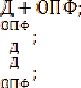 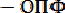 Какие мероприятия не позволяют снизить токсичность отработавших газов автомобильных двигателей?внедрение новых видов моторных топливудлинение выхлопной трубы глушителяприменение нейтрализаторов для обезвреживания отработавших газовКакие мероприятия не позволяют снизить токсичность отработавших газов автомобильных двигателей?внедрение новых видов моторных топливудлинение выхлопной трубы глушителяприменение нейтрализаторов для обезвреживания отработавших газовКакие мероприятия не позволяют снизить токсичность отработавших газов автомобильных двигателей?внедрение новых видов моторных топливудлинение выхлопной трубы глушителяприменение нейтрализаторов для обезвреживания отработавших газовКакие мероприятия не позволяют снизить токсичность отработавших газов автомобильных двигателей?внедрение новых видов моторных топливудлинение выхлопной трубы глушителяприменение нейтрализаторов для обезвреживания отработавших газовКакие мероприятия не позволяют снизить токсичность отработавших газов автомобильных двигателей?внедрение новых видов моторных топливудлинение выхлопной трубы глушителяприменение нейтрализаторов для обезвреживания отработавших газов14Кому разрешается выдавать электрические и пневматические инструменты?лицам не моложе 18 летна усмотрение руководителя работлицам, прошедшим инструктаж по правилам обращения с нимиКому разрешается выдавать электрические и пневматические инструменты?лицам не моложе 18 летна усмотрение руководителя работлицам, прошедшим инструктаж по правилам обращения с нимиКому разрешается выдавать электрические и пневматические инструменты?лицам не моложе 18 летна усмотрение руководителя работлицам, прошедшим инструктаж по правилам обращения с нимиКому разрешается выдавать электрические и пневматические инструменты?лицам не моложе 18 летна усмотрение руководителя работлицам, прошедшим инструктаж по правилам обращения с нимиКому разрешается выдавать электрические и пневматические инструменты?лицам не моложе 18 летна усмотрение руководителя работлицам, прошедшим инструктаж по правилам обращения с ними15Какие используются средства защиты органов слуха?вкладыши «беруши»наушникишлемывсе здесь указанныеКакие используются средства защиты органов слуха?вкладыши «беруши»наушникишлемывсе здесь указанныеКакие используются средства защиты органов слуха?вкладыши «беруши»наушникишлемывсе здесь указанныеКакие используются средства защиты органов слуха?вкладыши «беруши»наушникишлемывсе здесь указанныеКакие используются средства защиты органов слуха?вкладыши «беруши»наушникишлемывсе здесь указанные№4 Управление коллективом №4 Управление коллективом №4 Управление коллективом №4 Управление коллективом №4 Управление коллективом №4 Управление коллективом 1Самостоятельно хозяйствующий субъект, созданный для производства продукции, работ и услуг – это…предприятиеотрасльосновные средствасредства производстваСамостоятельно хозяйствующий субъект, созданный для производства продукции, работ и услуг – это…предприятиеотрасльосновные средствасредства производстваСамостоятельно хозяйствующий субъект, созданный для производства продукции, работ и услуг – это…предприятиеотрасльосновные средствасредства производстваСамостоятельно хозяйствующий субъект, созданный для производства продукции, работ и услуг – это…предприятиеотрасльосновные средствасредства производстваСамостоятельно хозяйствующий субъект, созданный для производства продукции, работ и услуг – это…предприятиеотрасльосновные средствасредства производства2Продолжите утверждение:разница между доходами и расходами предприятия – это ……Продолжите утверждение:разница между доходами и расходами предприятия – это ……Продолжите утверждение:разница между доходами и расходами предприятия – это ……Продолжите утверждение:разница между доходами и расходами предприятия – это ……Продолжите утверждение:разница между доходами и расходами предприятия – это ……3Укажите верную формулу для расчёта фондоотдачи основных производственных фондов предприятия: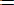 1) 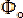 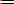 2) 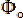 3) 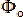 4)   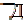 Укажите верную формулу для расчёта фондоотдачи основных производственных фондов предприятия:1) 2) 3) 4)   Укажите верную формулу для расчёта фондоотдачи основных производственных фондов предприятия:1) 2) 3) 4)   Укажите верную формулу для расчёта фондоотдачи основных производственных фондов предприятия:1) 2) 3) 4)   Укажите верную формулу для расчёта фондоотдачи основных производственных фондов предприятия:1) 2) 3) 4)   4Совокупность предприятий и организаций выпускающих продукцию (оказывающих услуги) одного экономического назначения – это…основные фондыотрасльпредприятиегосударственный бюджетСовокупность предприятий и организаций выпускающих продукцию (оказывающих услуги) одного экономического назначения – это…основные фондыотрасльпредприятиегосударственный бюджетСовокупность предприятий и организаций выпускающих продукцию (оказывающих услуги) одного экономического назначения – это…основные фондыотрасльпредприятиегосударственный бюджетСовокупность предприятий и организаций выпускающих продукцию (оказывающих услуги) одного экономического назначения – это…основные фондыотрасльпредприятиегосударственный бюджетСовокупность предприятий и организаций выпускающих продукцию (оказывающих услуги) одного экономического назначения – это…основные фондыотрасльпредприятиегосударственный бюджет5Можно ли утверждать, что продукция предприятий автомобильного транспорта имеет вещественно-натуральную форму? ………Можно ли утверждать, что продукция предприятий автомобильного транспорта имеет вещественно-натуральную форму? ………Можно ли утверждать, что продукция предприятий автомобильного транспорта имеет вещественно-натуральную форму? ………Можно ли утверждать, что продукция предприятий автомобильного транспорта имеет вещественно-натуральную форму? ………Можно ли утверждать, что продукция предприятий автомобильного транспорта имеет вещественно-натуральную форму? ………6Как называется прибыль, которая образуется за счёт различных видов деятельности предприятия? ……Как называется прибыль, которая образуется за счёт различных видов деятельности предприятия? ……Как называется прибыль, которая образуется за счёт различных видов деятельности предприятия? ……Как называется прибыль, которая образуется за счёт различных видов деятельности предприятия? ……Как называется прибыль, которая образуется за счёт различных видов деятельности предприятия? ……7Денежное выражение стоимости товара – это …ценасебестоимостьизносамортизацияДенежное выражение стоимости товара – это …ценасебестоимостьизносамортизацияДенежное выражение стоимости товара – это …ценасебестоимостьизносамортизацияДенежное выражение стоимости товара – это …ценасебестоимостьизносамортизацияДенежное выражение стоимости товара – это …ценасебестоимостьизносамортизация8Укажите вид предпринимательства, когда осуществляется производство продукции, подлежащей последующей реализации:финансовоекоммерческоевенчурноепроизводственноеУкажите вид предпринимательства, когда осуществляется производство продукции, подлежащей последующей реализации:финансовоекоммерческоевенчурноепроизводственноеУкажите вид предпринимательства, когда осуществляется производство продукции, подлежащей последующей реализации:финансовоекоммерческоевенчурноепроизводственноеУкажите вид предпринимательства, когда осуществляется производство продукции, подлежащей последующей реализации:финансовоекоммерческоевенчурноепроизводственноеУкажите вид предпринимательства, когда осуществляется производство продукции, подлежащей последующей реализации:финансовоекоммерческоевенчурноепроизводственное9Затраты приходящиеся на единицу транспортной работы – это ……..Затраты приходящиеся на единицу транспортной работы – это ……..Затраты приходящиеся на единицу транспортной работы – это ……..Затраты приходящиеся на единицу транспортной работы – это ……..Затраты приходящиеся на единицу транспортной работы – это ……..10Подберите термин для следующего определения.……… – это процесс переноса стоимости основных фондов на стоимость произведённой продукции.Подберите термин для следующего определения.……… – это процесс переноса стоимости основных фондов на стоимость произведённой продукции.Подберите термин для следующего определения.……… – это процесс переноса стоимости основных фондов на стоимость произведённой продукции.Подберите термин для следующего определения.……… – это процесс переноса стоимости основных фондов на стоимость произведённой продукции.Подберите термин для следующего определения.……… – это процесс переноса стоимости основных фондов на стоимость произведённой продукции.11Эффективность использования оборотных средств характеризуется их…закреплениемпродолжительностьюоборачиваемостьюэкономичностьюЭффективность использования оборотных средств характеризуется их…закреплениемпродолжительностьюоборачиваемостьюэкономичностьюЭффективность использования оборотных средств характеризуется их…закреплениемпродолжительностьюоборачиваемостьюэкономичностьюЭффективность использования оборотных средств характеризуется их…закреплениемпродолжительностьюоборачиваемостьюэкономичностьюЭффективность использования оборотных средств характеризуется их…закреплениемпродолжительностьюоборачиваемостьюэкономичностью12Соотнести единицы измерения с методами измерения уровня производительности труда:стоимостной	а) т-км, км, пасс-кмтрудовой	б) чел-часнатуральный	в) руб.Соотнести единицы измерения с методами измерения уровня производительности труда:стоимостной	а) т-км, км, пасс-кмтрудовой	б) чел-часнатуральный	в) руб.Соотнести единицы измерения с методами измерения уровня производительности труда:стоимостной	а) т-км, км, пасс-кмтрудовой	б) чел-часнатуральный	в) руб.Соотнести единицы измерения с методами измерения уровня производительности труда:стоимостной	а) т-км, км, пасс-кмтрудовой	б) чел-часнатуральный	в) руб.Соотнести единицы измерения с методами измерения уровня производительности труда:стоимостной	а) т-км, км, пасс-кмтрудовой	б) чел-часнатуральный	в) руб.13Какой элемент тарифной системы показывает насколько тарифная ставка данного разряда больше ставки 1-го разряда:тарифная сеткатарифный коэффициенттарифно-квалифицированный справочникКакой элемент тарифной системы показывает насколько тарифная ставка данного разряда больше ставки 1-го разряда:тарифная сеткатарифный коэффициенттарифно-квалифицированный справочникКакой элемент тарифной системы показывает насколько тарифная ставка данного разряда больше ставки 1-го разряда:тарифная сеткатарифный коэффициенттарифно-квалифицированный справочникКакой элемент тарифной системы показывает насколько тарифная ставка данного разряда больше ставки 1-го разряда:тарифная сеткатарифный коэффициенттарифно-квалифицированный справочникКакой элемент тарифной системы показывает насколько тарифная ставка данного разряда больше ставки 1-го разряда:тарифная сеткатарифный коэффициенттарифно-квалифицированный справочник14Какие показатели характеризуют эффективность использования основных фондов предприятия?количество оборотовфондоотдача, фондоёмкость продукцииприбыльдоходыКакие показатели характеризуют эффективность использования основных фондов предприятия?количество оборотовфондоотдача, фондоёмкость продукцииприбыльдоходыКакие показатели характеризуют эффективность использования основных фондов предприятия?количество оборотовфондоотдача, фондоёмкость продукцииприбыльдоходыКакие показатели характеризуют эффективность использования основных фондов предприятия?количество оборотовфондоотдача, фондоёмкость продукцииприбыльдоходыКакие показатели характеризуют эффективность использования основных фондов предприятия?количество оборотовфондоотдача, фондоёмкость продукцииприбыльдоходы15Укажите единицу измерения нормы амортизационных отчисленийрублит×кмтонныпроцентыУкажите единицу измерения нормы амортизационных отчисленийрублит×кмтонныпроцентыУкажите единицу измерения нормы амортизационных отчисленийрублит×кмтонныпроцентыУкажите единицу измерения нормы амортизационных отчисленийрублит×кмтонныпроцентыУкажите единицу измерения нормы амортизационных отчисленийрублит×кмтонныпроценты16Укажите, какой это вид износа основных фондов предприятия, если их использование экономически не выгодно ………Укажите, какой это вид износа основных фондов предприятия, если их использование экономически не выгодно ………Укажите, какой это вид износа основных фондов предприятия, если их использование экономически не выгодно ………Укажите, какой это вид износа основных фондов предприятия, если их использование экономически не выгодно ………Укажите, какой это вид износа основных фондов предприятия, если их использование экономически не выгодно ………17Что получается, если затраты предприятия превышают его доходы………Что получается, если затраты предприятия превышают его доходы………Что получается, если затраты предприятия превышают его доходы………Что получается, если затраты предприятия превышают его доходы………Что получается, если затраты предприятия превышают его доходы………18Показателями производительности труда являются …выработкатрудоёмкостьгрузооборотобщий пробегПоказателями производительности труда являются …выработкатрудоёмкостьгрузооборотобщий пробегПоказателями производительности труда являются …выработкатрудоёмкостьгрузооборотобщий пробегПоказателями производительности труда являются …выработкатрудоёмкостьгрузооборотобщий пробегПоказателями производительности труда являются …выработкатрудоёмкостьгрузооборотобщий пробег9Верны ли утверждения?А. Себестоимость – это затраты связанные с производством продукции, работ и услуг.Б. Консалтинговое предпринимательство означает консультацию по вопросам управления предприятием.верно только Аверно только Бверны обаоба неверныВерны ли утверждения?А. Себестоимость – это затраты связанные с производством продукции, работ и услуг.Б. Консалтинговое предпринимательство означает консультацию по вопросам управления предприятием.верно только Аверно только Бверны обаоба неверныВерны ли утверждения?А. Себестоимость – это затраты связанные с производством продукции, работ и услуг.Б. Консалтинговое предпринимательство означает консультацию по вопросам управления предприятием.верно только Аверно только Бверны обаоба неверныВерны ли утверждения?А. Себестоимость – это затраты связанные с производством продукции, работ и услуг.Б. Консалтинговое предпринимательство означает консультацию по вопросам управления предприятием.верно только Аверно только Бверны обаоба неверныВерны ли утверждения?А. Себестоимость – это затраты связанные с производством продукции, работ и услуг.Б. Консалтинговое предпринимательство означает консультацию по вопросам управления предприятием.верно только Аверно только Бверны обаоба неверны20Денежные средства, ценные бумаги и иное имущество, вкладываемое в объекты предпринимательской деятельности с целью получения прибыли – это …инвестицииамортизацияприбыльарендаДенежные средства, ценные бумаги и иное имущество, вкладываемое в объекты предпринимательской деятельности с целью получения прибыли – это …инвестицииамортизацияприбыльарендаДенежные средства, ценные бумаги и иное имущество, вкладываемое в объекты предпринимательской деятельности с целью получения прибыли – это …инвестицииамортизацияприбыльарендаДенежные средства, ценные бумаги и иное имущество, вкладываемое в объекты предпринимательской деятельности с целью получения прибыли – это …инвестицииамортизацияприбыльарендаДенежные средства, ценные бумаги и иное имущество, вкладываемое в объекты предпринимательской деятельности с целью получения прибыли – это …инвестицииамортизацияприбыльаренда21Укажите, что включается в состав оборотных средств автотранспортного предприятиязданияпроизводственные оборотные фондыфонды обращениясооруженияУкажите, что включается в состав оборотных средств автотранспортного предприятиязданияпроизводственные оборотные фондыфонды обращениясооруженияУкажите, что включается в состав оборотных средств автотранспортного предприятиязданияпроизводственные оборотные фондыфонды обращениясооруженияУкажите, что включается в состав оборотных средств автотранспортного предприятиязданияпроизводственные оборотные фондыфонды обращениясооруженияУкажите, что включается в состав оборотных средств автотранспортного предприятиязданияпроизводственные оборотные фондыфонды обращениясооружения22Затраты предприятия на производство и реализацию продукции (услуг) – это …себестоимость продукции (услуг)прибыль предприятиялизинг оборудованиядоходы предприятияЗатраты предприятия на производство и реализацию продукции (услуг) – это …себестоимость продукции (услуг)прибыль предприятиялизинг оборудованиядоходы предприятияЗатраты предприятия на производство и реализацию продукции (услуг) – это …себестоимость продукции (услуг)прибыль предприятиялизинг оборудованиядоходы предприятияЗатраты предприятия на производство и реализацию продукции (услуг) – это …себестоимость продукции (услуг)прибыль предприятиялизинг оборудованиядоходы предприятияЗатраты предприятия на производство и реализацию продукции (услуг) – это …себестоимость продукции (услуг)прибыль предприятиялизинг оборудованиядоходы предприятия23Закончите данное определение:Перечень профессий, специальностей рабочих по видам работ, а также квалификаций, необходимых для выполнения этих работ, характеризует ……..Закончите данное определение:Перечень профессий, специальностей рабочих по видам работ, а также квалификаций, необходимых для выполнения этих работ, характеризует ……..Закончите данное определение:Перечень профессий, специальностей рабочих по видам работ, а также квалификаций, необходимых для выполнения этих работ, характеризует ……..Закончите данное определение:Перечень профессий, специальностей рабочих по видам работ, а также квалификаций, необходимых для выполнения этих работ, характеризует ……..Закончите данное определение:Перечень профессий, специальностей рабочих по видам работ, а также квалификаций, необходимых для выполнения этих работ, характеризует ……..24Средства труда, которые длительное время принимают участие в процессе производства продукции, оказания работ и услуг, частями переносят свою стоимость на изготовляемую продукцию, при этом сохраняют свою натуральную форму – это ……………Средства труда, которые длительное время принимают участие в процессе производства продукции, оказания работ и услуг, частями переносят свою стоимость на изготовляемую продукцию, при этом сохраняют свою натуральную форму – это ……………Средства труда, которые длительное время принимают участие в процессе производства продукции, оказания работ и услуг, частями переносят свою стоимость на изготовляемую продукцию, при этом сохраняют свою натуральную форму – это ……………Средства труда, которые длительное время принимают участие в процессе производства продукции, оказания работ и услуг, частями переносят свою стоимость на изготовляемую продукцию, при этом сохраняют свою натуральную форму – это ……………Средства труда, которые длительное время принимают участие в процессе производства продукции, оказания работ и услуг, частями переносят свою стоимость на изготовляемую продукцию, при этом сохраняют свою натуральную форму – это ……………25Прибыль за вычетом налогов называется	прибылью.Прибыль за вычетом налогов называется	прибылью.Прибыль за вычетом налогов называется	прибылью.Прибыль за вычетом налогов называется	прибылью.Прибыль за вычетом налогов называется	прибылью.№5 Право №5 Право №5 Право №5 Право №5 Право №5 Право 1Нормы какой отрасли права регулируют имущественные и личные неимущественные отношения?нормы административного праванормы финансового праванормы гражданского праванормы трудового праваНормы какой отрасли права регулируют имущественные и личные неимущественные отношения?нормы административного праванормы финансового праванормы гражданского праванормы трудового праваНормы какой отрасли права регулируют имущественные и личные неимущественные отношения?нормы административного праванормы финансового праванормы гражданского праванормы трудового праваНормы какой отрасли права регулируют имущественные и личные неимущественные отношения?нормы административного праванормы финансового праванормы гражданского праванормы трудового праваНормы какой отрасли права регулируют имущественные и личные неимущественные отношения?нормы административного праванормы финансового праванормы гражданского праванормы трудового права2В какой форме заключается трудовой договор?в письменной формев устной формеформа устанавливается по договоренности сторонформа устанавливается работодателемВ какой форме заключается трудовой договор?в письменной формев устной формеформа устанавливается по договоренности сторонформа устанавливается работодателемВ какой форме заключается трудовой договор?в письменной формев устной формеформа устанавливается по договоренности сторонформа устанавливается работодателемВ какой форме заключается трудовой договор?в письменной формев устной формеформа устанавливается по договоренности сторонформа устанавливается работодателемВ какой форме заключается трудовой договор?в письменной формев устной формеформа устанавливается по договоренности сторонформа устанавливается работодателем3Укажите одну из основных отраслей права, которая закрепляет: структуру и компетенцию высших органов государственной власти; регулирует основные права и свободы граждан.административное правогражданское правоконституционное правосемейное правоУкажите одну из основных отраслей права, которая закрепляет: структуру и компетенцию высших органов государственной власти; регулирует основные права и свободы граждан.административное правогражданское правоконституционное правосемейное правоУкажите одну из основных отраслей права, которая закрепляет: структуру и компетенцию высших органов государственной власти; регулирует основные права и свободы граждан.административное правогражданское правоконституционное правосемейное правоУкажите одну из основных отраслей права, которая закрепляет: структуру и компетенцию высших органов государственной власти; регулирует основные права и свободы граждан.административное правогражданское правоконституционное правосемейное правоУкажите одну из основных отраслей права, которая закрепляет: структуру и компетенцию высших органов государственной власти; регулирует основные права и свободы граждан.административное правогражданское правоконституционное правосемейное право4Кто относиться к юридическим лицам?гражданегосударствополитические партииорганизации, предприятияКто относиться к юридическим лицам?гражданегосударствополитические партииорганизации, предприятияКто относиться к юридическим лицам?гражданегосударствополитические партииорганизации, предприятияКто относиться к юридическим лицам?гражданегосударствополитические партииорганизации, предприятияКто относиться к юридическим лицам?гражданегосударствополитические партииорганизации, предприятия5Какой орган осуществляет правосудие в сфере предпринимательской и иной экономической деятельности?мировые судьисуды общей юрисдикцииарбитражный судконституционный суд РФКакой орган осуществляет правосудие в сфере предпринимательской и иной экономической деятельности?мировые судьисуды общей юрисдикцииарбитражный судконституционный суд РФКакой орган осуществляет правосудие в сфере предпринимательской и иной экономической деятельности?мировые судьисуды общей юрисдикцииарбитражный судконституционный суд РФКакой орган осуществляет правосудие в сфере предпринимательской и иной экономической деятельности?мировые судьисуды общей юрисдикцииарбитражный судконституционный суд РФКакой орган осуществляет правосудие в сфере предпринимательской и иной экономической деятельности?мировые судьисуды общей юрисдикцииарбитражный судконституционный суд РФ6Правоотношения – это…способность гражданина иметь права и выполнять обязанностиобщественные отношения между людьми, урегулированные нормами праваобщеобязательное правило постоянного или временного характераПравоотношения – это…способность гражданина иметь права и выполнять обязанностиобщественные отношения между людьми, урегулированные нормами праваобщеобязательное правило постоянного или временного характераПравоотношения – это…способность гражданина иметь права и выполнять обязанностиобщественные отношения между людьми, урегулированные нормами праваобщеобязательное правило постоянного или временного характераПравоотношения – это…способность гражданина иметь права и выполнять обязанностиобщественные отношения между людьми, урегулированные нормами праваобщеобязательное правило постоянного или временного характераПравоотношения – это…способность гражданина иметь права и выполнять обязанностиобщественные отношения между людьми, урегулированные нормами праваобщеобязательное правило постоянного или временного характера7Как называются отношения, возникающие в процессе осуществления предпринимательской деятельности?предпринимательскиенекоммерческиеобщественныепроизводственныеКак называются отношения, возникающие в процессе осуществления предпринимательской деятельности?предпринимательскиенекоммерческиеобщественныепроизводственныеКак называются отношения, возникающие в процессе осуществления предпринимательской деятельности?предпринимательскиенекоммерческиеобщественныепроизводственныеКак называются отношения, возникающие в процессе осуществления предпринимательской деятельности?предпринимательскиенекоммерческиеобщественныепроизводственныеКак называются отношения, возникающие в процессе осуществления предпринимательской деятельности?предпринимательскиенекоммерческиеобщественныепроизводственные8Установите соответствие между понятиямизаработоктрудовой дохода) вознаграждение за личный труд граждан, занимающихся предпринимательством, самостоятельно обеспечивающих себя работой, получающих вознаграждение по гражданско-правовым договорам и т.д.б) вознаграждение за труд, которые получают граждане, работающие по трудовому договоруУстановите соответствие между понятиямизаработоктрудовой дохода) вознаграждение за личный труд граждан, занимающихся предпринимательством, самостоятельно обеспечивающих себя работой, получающих вознаграждение по гражданско-правовым договорам и т.д.б) вознаграждение за труд, которые получают граждане, работающие по трудовому договоруУстановите соответствие между понятиямизаработоктрудовой дохода) вознаграждение за личный труд граждан, занимающихся предпринимательством, самостоятельно обеспечивающих себя работой, получающих вознаграждение по гражданско-правовым договорам и т.д.б) вознаграждение за труд, которые получают граждане, работающие по трудовому договоруУстановите соответствие между понятиямизаработоктрудовой дохода) вознаграждение за личный труд граждан, занимающихся предпринимательством, самостоятельно обеспечивающих себя работой, получающих вознаграждение по гражданско-правовым договорам и т.д.б) вознаграждение за труд, которые получают граждане, работающие по трудовому договоруУстановите соответствие между понятиямизаработоктрудовой дохода) вознаграждение за личный труд граждан, занимающихся предпринимательством, самостоятельно обеспечивающих себя работой, получающих вознаграждение по гражданско-правовым договорам и т.д.б) вознаграждение за труд, которые получают граждане, работающие по трудовому договору9Сопоставить понятия и значенияадминистративная ответственностьдисциплинарная ответственностьуголовная ответственностьа) применяется за неисполнение или ненадлежащее исполнение работником своих трудовых обязанностейб) применяется судом к лицам, совершившим преступления в) применяется специальными государственными органами кгражданам и юридическим лицам за совершение правонарушенийСопоставить понятия и значенияадминистративная ответственностьдисциплинарная ответственностьуголовная ответственностьа) применяется за неисполнение или ненадлежащее исполнение работником своих трудовых обязанностейб) применяется судом к лицам, совершившим преступления в) применяется специальными государственными органами кгражданам и юридическим лицам за совершение правонарушенийСопоставить понятия и значенияадминистративная ответственностьдисциплинарная ответственностьуголовная ответственностьа) применяется за неисполнение или ненадлежащее исполнение работником своих трудовых обязанностейб) применяется судом к лицам, совершившим преступления в) применяется специальными государственными органами кгражданам и юридическим лицам за совершение правонарушенийСопоставить понятия и значенияадминистративная ответственностьдисциплинарная ответственностьуголовная ответственностьа) применяется за неисполнение или ненадлежащее исполнение работником своих трудовых обязанностейб) применяется судом к лицам, совершившим преступления в) применяется специальными государственными органами кгражданам и юридическим лицам за совершение правонарушенийСопоставить понятия и значенияадминистративная ответственностьдисциплинарная ответственностьуголовная ответственностьа) применяется за неисполнение или ненадлежащее исполнение работником своих трудовых обязанностейб) применяется судом к лицам, совершившим преступления в) применяется специальными государственными органами кгражданам и юридическим лицам за совершение правонарушений10В течение скольких дней может осуществляться государственная регистрация юридического лица?В течение скольких дней может осуществляться государственная регистрация юридического лица?В течение скольких дней может осуществляться государственная регистрация юридического лица?В течение скольких дней может осуществляться государственная регистрация юридического лица?В течение скольких дней может осуществляться государственная регистрация юридического лица?11Работник имеет право расторгнуть трудовой договор, предупредив об этом работодателя?письменно за 2 месяцаустно за 2 месяцаписьменно за 2 неделиустно за 2 неделиРаботник имеет право расторгнуть трудовой договор, предупредив об этом работодателя?письменно за 2 месяцаустно за 2 месяцаписьменно за 2 неделиустно за 2 неделиРаботник имеет право расторгнуть трудовой договор, предупредив об этом работодателя?письменно за 2 месяцаустно за 2 месяцаписьменно за 2 неделиустно за 2 неделиРаботник имеет право расторгнуть трудовой договор, предупредив об этом работодателя?письменно за 2 месяцаустно за 2 месяцаписьменно за 2 неделиустно за 2 неделиРаботник имеет право расторгнуть трудовой договор, предупредив об этом работодателя?письменно за 2 месяцаустно за 2 месяцаписьменно за 2 неделиустно за 2 недели12В полном объеме гражданская дееспособность возникает …с момента рожденияс 16 летс 14 летс 18 летВ полном объеме гражданская дееспособность возникает …с момента рожденияс 16 летс 14 летс 18 летВ полном объеме гражданская дееспособность возникает …с момента рожденияс 16 летс 14 летс 18 летВ полном объеме гражданская дееспособность возникает …с момента рожденияс 16 летс 14 летс 18 летВ полном объеме гражданская дееспособность возникает …с момента рожденияс 16 летс 14 летс 18 лет13Какой документ о трудовой деятельности работника является основным?трудовая книжкадипломпаспортпенсионное удостоверениеКакой документ о трудовой деятельности работника является основным?трудовая книжкадипломпаспортпенсионное удостоверениеКакой документ о трудовой деятельности работника является основным?трудовая книжкадипломпаспортпенсионное удостоверениеКакой документ о трудовой деятельности работника является основным?трудовая книжкадипломпаспортпенсионное удостоверениеКакой документ о трудовой деятельности работника является основным?трудовая книжкадипломпаспортпенсионное удостоверение14Сколько часов по ТК РФ установлена нормальная продолжительность рабочего времени в неделю?Сколько часов по ТК РФ установлена нормальная продолжительность рабочего времени в неделю?Сколько часов по ТК РФ установлена нормальная продолжительность рабочего времени в неделю?Сколько часов по ТК РФ установлена нормальная продолжительность рабочего времени в неделю?Сколько часов по ТК РФ установлена нормальная продолжительность рабочего времени в неделю?15Сопоставить понятия и значениядисциплинарная ответственностьдисциплинарный проступокдисциплина трудаа) обязательное для всех работников подчинение правилам поведения, определенным в соответствии с ТК РФ, иными законами, коллективными договором, локальными нормативными актами организацииб) юридическая ответственность по нормам трудового права, наступающая за нарушение трудовой дисциплины и выражающаяся в наложении дисциплинарного взысканияв) неисполнение или ненадлежащее исполнение работником по его вине возложенных на него трудовых обязанностейСопоставить понятия и значениядисциплинарная ответственностьдисциплинарный проступокдисциплина трудаа) обязательное для всех работников подчинение правилам поведения, определенным в соответствии с ТК РФ, иными законами, коллективными договором, локальными нормативными актами организацииб) юридическая ответственность по нормам трудового права, наступающая за нарушение трудовой дисциплины и выражающаяся в наложении дисциплинарного взысканияв) неисполнение или ненадлежащее исполнение работником по его вине возложенных на него трудовых обязанностейСопоставить понятия и значениядисциплинарная ответственностьдисциплинарный проступокдисциплина трудаа) обязательное для всех работников подчинение правилам поведения, определенным в соответствии с ТК РФ, иными законами, коллективными договором, локальными нормативными актами организацииб) юридическая ответственность по нормам трудового права, наступающая за нарушение трудовой дисциплины и выражающаяся в наложении дисциплинарного взысканияв) неисполнение или ненадлежащее исполнение работником по его вине возложенных на него трудовых обязанностейСопоставить понятия и значениядисциплинарная ответственностьдисциплинарный проступокдисциплина трудаа) обязательное для всех работников подчинение правилам поведения, определенным в соответствии с ТК РФ, иными законами, коллективными договором, локальными нормативными актами организацииб) юридическая ответственность по нормам трудового права, наступающая за нарушение трудовой дисциплины и выражающаяся в наложении дисциплинарного взысканияв) неисполнение или ненадлежащее исполнение работником по его вине возложенных на него трудовых обязанностейСопоставить понятия и значениядисциплинарная ответственностьдисциплинарный проступокдисциплина трудаа) обязательное для всех работников подчинение правилам поведения, определенным в соответствии с ТК РФ, иными законами, коллективными договором, локальными нормативными актами организацииб) юридическая ответственность по нормам трудового права, наступающая за нарушение трудовой дисциплины и выражающаяся в наложении дисциплинарного взысканияв) неисполнение или ненадлежащее исполнение работником по его вине возложенных на него трудовых обязанностей№6 Инженерная графика №6 Инженерная графика №6 Инженерная графика №6 Инженерная графика №6 Инженерная графика №6 Инженерная графика 1Масштабами увеличения являются …1) 1:12) 2:13) 10:14) 1:4Масштабами увеличения являются …1) 1:12) 2:13) 10:14) 1:4Масштабами увеличения являются …1) 1:12) 2:13) 10:14) 1:4Масштабами увеличения являются …1) 1:12) 2:13) 10:14) 1:4Масштабами увеличения являются …1) 1:12) 2:13) 10:14) 1:42Какой формат по ГОСТ 2.301-68 разрешается располагать длинной стороной только вертикально?А1А4А3все форматы3Линия, которая применяется для изображения контура детали, имеет вид …1)2)3)4)4Минимальное расстояние между размерной линией и линией контура изображения предмета равно …7 мм15 мм10 мм2 мм5Какой элемент чертежа показан на рисунке?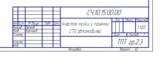 таблицаосновная надписьугловой штампспецификация6Размерное число нанесено правильно на рисунке … 1)	2)	3)	4)7Размеры диаметра и радиуса правильно показаны на рисунке …1)           2)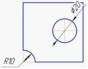 3)      4)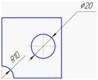 8Внутреннее сопряжение двух окружностей показано на рисунке … 1)  2)  3)  4)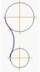 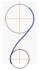 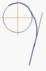 9Точка А лежит в начале координат на рисунке …1)	2)	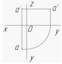 3)	4)10П	параллельно профильной плоскости пр1)	2)3)             4)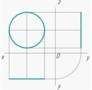 11Прямая при прямоугольном проецировании проецируется в точку при условии …если эта прямая находится под углом 45	к плоскости проекцийпараллельности этой прямой плоскости проекцийперпендикулярности этой прямой плоскости проекцийесли эта прямая проходит через центр проецирования12Правое изображение на чертеже называется …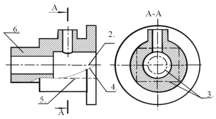 вид А – Аразрез А – Асечение А – Авыносной элемент А – А13Сечение, выполненное плоскостью В-В, изображено на рисунке …1)     2)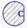 3)      4)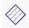 14Резьба присутствует на изображениях …1)	2)	3)	4)	5)	6)15Обозначение над размерной линией 50	0,5 показывает …допуск размераноминальный размерразмер и шероховатость поверхностиноминальный размер и предельные отклонения16Знак шероховатости для поверхности, полученной без удаления слоя материала имеет вид …1)   2)   3)   4) 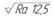 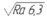 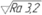 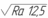 17В каком порядке выполняется эскиз детали с натуры? Расставьте цифры в хронологической последовательности.выбор главного вида и других изображенийознакомление с детальюизмерение деталинанесение выносных и размерных линийнанесение размерных чисел18Спецификация сборочной единицы определяет …устройство изделиясостав изделиягабаритные размеры изделияпринцип работы изделия19Документ, на котором составные части изделия показаны в виде условных изображений или обозначений называется …сборочным чертежомпояснительной запискойгабаритным чертежомсхемой20Поверхность I детали позиции 3 на чертеже имеет форму …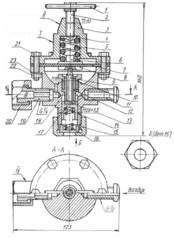 цилиндрическуюконическуюшестиграннуювосьмигранную21Масштабами уменьшения являются …1) 1:12) 1:43) 10:14) 1:222Какой формат по ГОСТ 2.301-68 имеет площадь примерно 1 кв. м?А1А4А3А023Линия, которая применяется для изображения невидимого контура предмета, имеет вид …1)2)3)4)24Минимальное расстояние между размерными линиями равно …7 мм15 мм10 мм2 мм25Размеры диаметра и радиуса правильно показаны на рисунках …1)   2)  3)    4)    5) 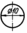 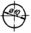 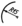 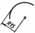 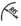 26Отрезок прямой при прямоугольном проецировании проецируется в натуральную величину при условии …если эта прямая находится под углом 45	к плоскости проекцийпараллельности этой прямой плоскости проекцийперпендикулярности этой прямой плоскости проекцийесли эта прямая проходит через центр проецирования27Определите, какие точки принадлежат поверхности цилиндра на чертеже.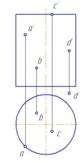 28Виды, разрезы, сечения и выносные элементы на чертеже называются…рисункамипроекциямиизображениямисхемами29Каким типам резьбы соответствуют предложенные обозначения? Поставьте в соответствие цифры и буквы.1) G12) S60x163) M204) Tr40x7 5) M4x0,5а) упорнаяб) метрическая с крупным шагом в) трубная цилиндрическаяг) трапецеидальнаяд) метрическая с мелким шагом30Последняя цифра в обозначении размера 40Н6 показывает …класс точностистепень точностиуровень точностиквалитет точности31На чертеже показано соединение деталей …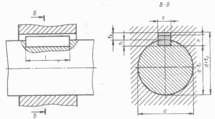 сваркойпризматической шпонкойшлицамишпилькой32Как называется изделие, составные части которого подлежат соединению между собой на предприятии-изготовителе сборочными операциями (свинчиванием, сваркой, клепкой и т.д.)?детальсборочная единицакомплекскомплект33Документ, содержащий описание устройства и принципа действия разрабатываемого изделия называется …сборочным чертежомпояснительной запискойгабаритным чертежомсхемой34Укажите на фрагменте сборочного чертежа номер позиции детали, выполненной из неметаллического материала.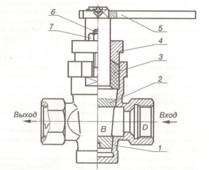 35Выберите программы, которые предназначены для выполнения конструкторских и чертежных работ.КОМПАС-3DMS Office WordWindowsPhotoshopAutoCAD№7 Электротехника №7 Электротехника 1Какой прибор используется для измерения силы электрического тока?вольтметрваттметрамперметромметр2Какой прибор используется для измерения электрического напряжения?вольтметрваттметрамперметромметр3Какая единица является основной единицей измерения электрической мощности?вольтваттамперомгерц4Какая единица является основной единицей измерения электрического сопротивления?вольтваттамперомгерц5В какую энергию в электрической цепи с активным сопротивлением R преобразуется энергия источника питания?магнитного поляэлектрического полятепловуюмагнитного, электрического полей и тепловую6Как называется ток, который с течением времени не изменяется ни по величине, ни по направлению?переменным токомпостоянным токомвихревым токомпрямым током7Чему равна стандартная частота переменного тока для промышленных электроустановок в РФ?25 Гц50 Гц 3) 100 Гц 4) 150 Гц8Как по отношению к нагрузке включается в электрическую цепь амперметр?последовательно с нагрузкойпараллельно с нагрузкойзависит от системы приборазависит от частоты питающего напряжения9Как изменится общая сила тока в электрической цепи, если к двум последовательно соединенным резисторам последовательно подключить третий резистор?сила тока уменьшитсясила тока увеличитсясила тока не изменитсясила тока не зависит от величины сопротивления10Как называется электрическая машина, предназначенная для преобразования электрической энергии в механическую энергию?электрический генераторэлектрический двигательэлектрический трансформаторэлектрический привод11Какие электрические двигатели переменного тока называются асинхронными?у которых скорость вращения ротора равна скорости вращения магнитного поляу которых скорость вращения ротора меньше скорости вращения магнитного поляу которых скорость вращения ротора больше скорости вращения магнитного поляу которых низкий КПД12Как называется величина характеризующая число полных колебаний переменного тока за 1сек?амплитудачастотапериодфаза13Как следует соединить обмотки трехфазного электродвигателя, каждая из обмоток которого рассчитана на 127 В, для включения его в трехфазную сеть с линейным напряжением 220 В?звездойзвездой с нейтральным проводомтреугольникомэлектродвигатель нельзя включать в эту сеть14Как называется устройство, преобразующее переменный ток одного напряжения в переменный ток другого напряжения?электрический генераторэлектрический двигательэлектрический трансформаторвыпрямитель переменного тока15Как называется полупроводниковый прибор, обладающий явно выраженной односторонней проводимостью?транзистордиодусилительрезистор16Какой пробой опасен для электронно-дырочного р-n перехода?электрическийтепловойэлектрический и тепловой17По какому параметру выбираются выпрямительные диоды?по прямому токупо обратному напряжениюпо прямому току и обратному напряжению18Как называется ток, все значения которого повторяются через одинаковые промежутки времени?переменным токомпостоянным токомвихревым токомпрямым током19Как по отношению к потребителям электрической энергии включаются в электрическую цепь плавкие предохранители?последовательно с потребителемпараллельно с потребителемзависит от типа предохранителязависит от мощности потребителя20Как по отношению к нагрузке включается в электрическую цепь вольтметр?последовательно с нагрузкойпараллельно с нагрузкойзависит от системы приборазависит от значения питающего напряжения21Как изменится общая сила тока в электрической цепи, если к двум последовательно соединенным резисторам параллельно подключить третий резистор?сила тока уменьшитсясила тока увеличитсясила тока не изменитсясила тока не зависит от сопротивления цепи22Как называется электрическая машина, предназначенная для преобразования механической энергии в электрическую энергию?электрический генераторэлектрический двигательэлектрический трансформаторэлектрический привод23Как называется промежуток времени в течении которого переменный ток совершает полный цикл своих изменений?амплитудачастотапериодфаза24Какова будет схема соединения ламп накаливания с номинальным напряжением 127 В при включении их в трехфазную сеть с линейным напряжением 220 В?звездойзвездой с нейтральным проводомтреугольникомлампы нельзя включать в сеть с линейным напряжением 220 В№8 Устройство автомобиля №8 Устройство автомобиля 1Посредством каких полей осуществляется передача электрической энергии в трансформаторе из первичной обмотки во вторичную?электрического и магнитногоэлектрическогомагнитного2Как называется полупроводниковый прибор, который имеет два электронно-дырочных р-n перехода и три вывода?диодтранзисторусилительрезистор3Какие диоды используются для выпрямления переменного тока?плоскостныеточечныеплоскостные и точечные4С какой целью мощные диоды изготавливают в массивных металлических корпусах?для повышения прочностидля лучшего отвода теплотыдля повышения пробивного напряжения5Как называется устройство, которое служит для преобразования переменного тока в постоянный ток?трансформаторстабилизаторвыпрямительтранзистор6Как называется ток, все значения которого повторяются через одинаковые промежутки времени?переменным токомпостоянным токомвихревым токомпрямым током7Что означает колесная формула 6х4?грузоподъемность 6 тоннколичество колес-6 и запасных-4грузоподъемность на грунтовых дорогах 4 тонны, на шоссе 6 тоннавтомобиль имеет 6 колес в том числе 4 ведущих8Каким термином называют совокупность процессов периодически повторяющихся в определенной последовательности в цилиндре двигателя?тактомрабочим цикломрабочим процессом9Как называются точки, в которых скорость поршня равна нулю и он достигает крайних положений при своем движении?мертвые точкикрайние точкикрайние положения10От отношения каких параметров зависит степень сжатия двигателя?отношение объема камеры сгорания к полному объему цилиндраотношение полного объема цилиндра к объему камеры сгоранияотношение рабочего объема цилиндра к объему камеры сгорания11Как определяется класс грузовых автомобилей?по грузоподъемностипо числу осейпо нагрузке на каждую осьпо полной массе автомобиля12Что такое ''Верхняя мертвая точка'' ВМТ?максимальное удаление поршня от оси коленваламаксимальное удаление клапана от оси коленвалакогда шатун находится в самом верхнем положении13Какой двигатель имеет большую степень сжатия?дизельныйкарбюраторныйодинаковая у всех двигателей14Где происходит смесеобразование в дизельном двигателе?в карбюраторев воздухопроводев)в цилиндре двигателя15Рабочий цикл четырехтактного карбюраторного двигателя происходит за 4 такта. Какой ответ дает их правильное и последовательное перечисление?впуск, рабочий ход, сжатие, выпусквпуск, сжатие, рабочий ход, выпусквпуск, выпуск, сжатие, рабочий ходвпуск, сжатие, выпуск, рабочий ход16Система охлаждения предназначена для поддержания оптимального теплового режима путем отвода части теплоты от нагретых деталей двигателя и передачи этой теплоты окружающей среде. Правильная ли эта формулировка?правильнаянеправильная, отводится 100% тепла сгоревшего топливанеправильная, все тепло идет на совершение полезной работы17Что такое антифриз?жидкость, замерзающая при очень низкой температурежидкость уменьшающая трениежидкость, применяемая в тормозной системе18Для чего на пробке радиатора устанавливается паровоздушный клапан?для предохранения водителя от ожогов при закипании жидкости в системе охлаждениядля выпуска пара при кипении жидкости и впуска воздуха в систему при ее охлаждениидля автоматического поддержания заданного уровня жидкости в системе охлаждения19Карбюраторные двигатели относятся к двигателям ...внешнего смесеобразованиявнутреннего смесеобразованияс самовоспламенением20Каково назначение фильтра-отстойника системы питания?для очистки топлива от мелких механических примесейдля очистки топлива от воды и крупных примесейдля очистки топлива от смолистых веществ21К какому типу двигателей относятся дизельные?двигатели внутреннего смесеобразованиядвигатели внешнего смесеобразованиядвигатели с принудительным воспламенением горючей смеси22Укажите назначение форсунки дизельного двигателя?регулирует угол опережения впрыскивания топливарегулирует цикловую подачу топливараспыливает топливо под высоким давлением в камере сгорания23Токсичные вещества выделяемые автомобилем содержатся …………в отработавших газахв картерных газахв парах топливав отработавших и картерных газах и парах топлива24Какая аккумуляторная батарея имеет большее напряжение 6СТ-55 или 6СТ-90?1) 6СТ-552) 6СТ-903) имеют одинаковое напряжение25В каком ответе перечислены только агрегаты трансмиссии?сцепление, КПП, карданная передача, главная передача, дифференциалсцепление, КПП, карданная передача, полуоси, рулевое управлениесцепление, КПП, карданная передача, делитель, тягово-сцепное устройство26На каком принципе основана работа фрикционного сцепления?на использовании сил инерциина использовании сил трения27Какое устройство в коробке передач обеспечивает выравнивание угловых скоростей включаемых шестерен?синхронизаторфиксаторзамок28Какую функцию не выполняет трансмиссия?передает крутящий момент от двигателя к ведущим колесамизменяет крутящий момент по величине и направлениюдлительно разъединяет двигатель и ведущие колесаобеспечивает движение автомобиля в заданном направлении29Для чего предназначено сцепление?для разъединения и соединения двигателя и КППдля изменения скорости движения автомобилядля изменения крутящего момента двигателя30Как работает рулевое управление с гидроусилителем при неработающем двигателе автомобиля?невозможно управлениеработает как без гидроусилителяработает всегда с гидроусилителем независимо от работы двигателя31Какая тормозная система используется для удержания остановленного автомобиля на месте?рабочаязапаснаявспомогательнаястояночная32Из каких систем состоит электрооборудование автомобиля?из системы электроснабжения, электропуска, зажигания, освещения и световой сигнализациииз системы световой сигнализации, электромеханических систем, систем подзарядки, стартерной системы, системы сигнализациииз системы электропроводки, световых потребителей, силовых потребителей, системы накопления и распределения электрической мощности33Какие функции на автомобиле выполняет аккумулятор?он нужен для питания стартера при пуске ДВС и для питания осветительных приборов и дополнительного оборудования на стоянкедля пуска ДВС стартером, питания потребителей при выключенном ДВС и при включенном ДВС, когда мощности генератора не хватаетдля питания стартера при пуске ДВС, для работы стеклоочистителей,двигателя опрыскивателя стекол и габаритов на стоянке34Как готовится электролит?заливкой серной кислоты в водузаливкой воды в серную кислотузаливкой серной кислоты в воду с добавлением 1% азотной кислоты35Каково назначение свечи зажигания?подогрев рабочей смеси припуске двигателяобразование электрической искры в цилиндре двигателяпрерывание тока в цепи высокого напряжения36Что такое устойчивость автомобиля?способность автомобиля двигаться по дороге без бокового скольжения, опрокидывания или отклонения от заданного направления движенияспособность автомобиля двигаться по дороге без бокового скольжения и опрокидыванияспособность автомобиля двигаться по дороге без отклонения от заданного направления движения37Что такое тормозной путь?путь, пройденный автомобилем с момента срабатывания тормозного привода до полной остановки автомобиляпуть, пройденный автомобилем с момента обнаружения водителем препятствия до полной остановки автомобиляпуть, пройденный автомобилем с момента нажатия водителем на педаль тормоза до полной остановки автомобиля38Какая марка бензина обладает наилучшими детонационными свойствами?1) А-762) А-803) АИ-914) АИ-9539Как изменяется температура замерзания водного раствора жидкости Тосол А при уменьшении концентрации Тосола?повышаетсяпонижается40Допустимо ли смешивать тормозные жидкости, изготовленные на разных основах?можнозапрещено41Каким требованиям должна отвечать тормозная жидкость, используемая в автомобильных тормозных системах с гидравлическим приводом?не застывать при низких температурахне образовывать паровых пробок при повышенных температурахне разрушать резиновые детали и не вызывать коррозиииметь хорошие смазывающие качества, уменьшающие трение и износвсем перечисленным требованиям